Муниципальное  бюджетное  учреждение   Спортивная школа № 28городского округа город Уфа Республики БашкортостанПрограммаспортивной подготовки по виду спортаспортивная акробатика(Разработана в соответствии с федеральным стандартом спортивной подготовки по виду спорта спортивная акробатика, утвержденного приказом Министерства спорта Российской Федерации от 30.12.2014г.  № 1105) Срок реализации Программы:12 лет								 Разработчик:                                                                                                       Давлетов Д.Ш.  инструктор-методист,							Почетный работник общего образования								 Российской Федерации				г. Уфа  –  2015 г.СОДЕРЖАНИЕ1. Пояснительная запискаПрограмма спортивной подготовки по виду спорта спортивная акробатика (далее – Программа) разработана в соответствии с Федеральным законом от 4 декабря 2007 года № 329-ФЗ «О физической культуре и спорте в Российской Федерации», на основе Федерального стандарта спортивной подготовки по виду спорта спортивная акробатика, утвержденного приказом Минспорта России от 30 декабря 2014 года №1105. При разработке Программы использованы нормативные требования по физической и технико-тактической подготовке спортсменов, полученные на основе научно-методических материалов и рекомендаций последних лет по подготовке спортивного резерва.Программный материал объединен в целостную систему многолетней  спортивной подготовки спортсменов, начиная с этапа начальной подготовки до этапа высшего спортивного мастерства и предполагает решение следующих задач:-·формирование мотивации к регулярным занятиям физической культурой и спортом, привитие навыков самостоятельного многолетнего физического совершенствования;- отбор одаренных спортсменов для дальней специализации и прохождения спортивной подготовки по виду спорта;- ознакомление спортсменов с принципами здорового образа жизни, основами гигиены;- овладение методами определения уровня физического развития борца и корректировки уровня физической готовности;- получение спортсменами знаний в области спортивной акробатики, освоение правил вида спорта, изучение истории  опыта мастеров прошлых лет;- формирование гармонично развитой личности методами физического воспитания на основе знания особенностей спортивной тренировки и методик физической подготовки;- систематическое повышение мастерства за счёт овладения техническим и тактическим арсеналом во время регулярных тренировочных занятий и спортивных соревнований;- воспитание морально-волевых качеств, привитие патриотизма и общекультурных ценностей;- повышение работоспособности юных спортсменов, расширение их физических возможностей, поддержание высокой физической готовности спортсменов высшего мастерства;- осуществление подготовки всесторонне развитых юных спортсменов высокой квалификации для пополнения сборных команд края, области, города;- подготовка из числа занимающихся инструкторов-общественников и судей по спортивной акробатике.Нормативная часть Программы определяет задачи деятельности организаций, режимы тренировочной работы, предельные тренировочные нагрузки, минимальный и предельный объем соревновательной деятельности, требования к экипировке, спортивному инвентарю и оборудованию, требования к количеству и качественному составу групп подготовки, объем индивидуальной спортивной подготовки, структура годичного цикла. Для каждого этапа спортивной подготовки рекомендуются основные тренировочные средства. Описаны средства и методы педагогического и врачебного контроля, основной материал по теоретической подготовке, воспитательной работе и психологической подготовке, инструкторской и судейской практике. Дана классификация основных восстановительных средств и мероприятий.Характеристика вида спорта и его отличительные особенности.Спортивная акробатика характеризуется сложной полиструктурной формой упражнений преимущественно прыжкового характера, большим объемом и интенсивностью физических нагрузок с выполнением динамических и статических упражнений по удержанию массы собственного тела и партнеров. 	Спортивная акробатика успешно развивает силу, ловкость, гибкость, быстроту, координацию движений, ориентировку в пространстве, учит соблюдать правила эстетического поведения, формирует понятие о красоте тела.	Важное место в спортивной акробатике занимают такие виды искусства как танец и музыка. Музыкальное сопровождение развивает музыкальный вкус, чувства ритма, согласованность движений с музыкой. Во всех видах акробатики (прыжковая, парная, групповая) существует единая система подготовки.     Парные упражнения подразделяются на мужские, женские и смешанные. Функции партнеров четко определены. Нижний  подбрасывает, ловит и удерживает партнера, а также обеспечивает его безопасность в случае неудачного исполнения или срыва. Верхний выполняет упоры, стойки, равновесия, перевороты, сальто и другие элементы на различных частях тела нижнего и с его помощью.	В групповых упражнениях (женские тройки, мужские четверки) ярко выражено разделение на балансирование и вольтиж. В балансовых упражнениях участники должны показать умение строить пирамиды на бедрах, ступнях или плечах нижнего. В вольтижном упражнении верхний (а иногда и средний) выполняет с помощью партнеров полеты, перевороты и сальто от одного партнера к другому.	Упражнения классификационной программы представляют собой свободное передвижение по площадке, включающее в себя групповые вольтижные упражнения, акробатические прыжки, упражнения в балансировании и элементы танца, пластики, хореографии.Как вид спорта спортивная акробатика  выделяет свои спортивные дисциплины. Перечень спортивных дисциплин представлен в таблице № 1.Таблица №1Дисциплины вида спорта – спортивная акробатика (номер - код – 081 0 0 0 1 4 1 1 Я)Пара									0810021811ЯСмешанная пара							0810021811ЯТройка								0810021811ЯЧетверка								0810021811Я1.2. Специфика организации тренировочного процесса.В учреждении организуется работа со спортсменами в течение календарного года. Тренировочный процесс по спортивной акробатике ведется в соответствии с годовым тренировочным планом, рассчитанным на 52 недели.Основными формами осуществления спортивной подготовки являются:- групповые и индивидуальные тренировочные и теоретические занятия;- работа по индивидуальным планам;- тренировочные сборы;- участие в спортивных соревнованиях и мероприятиях;- инструкторская и судейская практика;- медико-восстановительные мероприятия;- тестирование и контроль.Для проведения занятий начиная с тренировочного этапа (этапа спортивной специализации), кроме основного тренера (тренера-преподавателя) по виду спорта спортивная акробатика допускается привлечение дополнительно второго тренера (тренера-преподавателя) по общефизической и специальной физической подготовке при условии их одновременной работы с лицами, проходящими спортивную подготовку.Кроме второго тренера к работе со спортсменами могут привлекаться и другие специалисты: хореографы, концертмейстеры, звукорежиссеры.Работа по индивидуальным планам спортивной подготовки в обязательном порядке осуществляется на этапах совершенствования спортивного мастерства и высшего спортивного мастерства.Расписание тренировочных занятий (тренировок)  утверждается после согласования с тренерским составом в целях установления более благоприятного режима тренировок, отдыха спортсменов, с учетом их занятий в образовательных организациях и других учреждениях.При составлении расписания тренировок продолжительность одного тренировочного занятия рассчитывается в академических часах.Допускается проведение тренировочных занятий одновременно с занимающимися из разных групп.При этом должны соблюдаться все перечисленные ниже условия:- разница в уровне подготовки спортсменов не превышает двух спортивных разрядов и (или) спортивных званий;- не превышена единовременная пропускная способность спортивного сооружения;- не превышен максимальный количественный состав объединенной группы.Продолжительность тренировочных занятий:- на этапе начальной подготовки – до 2-х академических часов;- на тренировочном этапе (этапе спортивной специализации) – до 3-х академических часов;- на этапе совершенствования спортивного мастерства – до 4-х часов;- на этапе высшего спортивного мастерства – до 4-х часов.При проведении более 1 тренировочного занятия в день суммарная продолжительность занятий – до 8 академических часов.Ежегодное планирование тренировочного процесса  осуществляется в соответствии со следующими сроками:- перспективное планирование;- ежегодное планирование;- ежеквартальное планирование;- ежемесячное планирование.После каждого года спортивной подготовки на этапах подготовки, для проверки результатов освоения программы, выполнения нормативных требований, спортсмены сдают нормативы итоговой аттестации.По результатам сдачи нормативов итоговой аттестации осуществляется перевод спортсменов на следующий год этапа подготовки реализации программы.В течение года спортивной подготовки на этапах подготовки, для проверки результатов освоения нормативных требований в соответствии с программой спортсмены сдают нормативы промежуточной аттестации.Результатом сдачи нормативов промежуточной аттестации является повышение или совершенствование у спортсменов уровня общей и специальной физической подготовки.Лицам, проходящим спортивную подготовку, не выполнившим предъявляемые программой требования, предоставляется возможность продолжить спортивную подготовку на том же этапе спортивной подготовки, но не более 1 раза.Структура системы многолетней спортивной подготовки.Структура организации системы многолетней спортивной подготовки формируется с учетом следующих компонентов системы построения спортивной подготовки:- организационно-управленческий процесс построения спортивной подготовки по этапам и периодам спортивной подготовки ;- система отбора и спортивной ориентации, представляющая собой процесс, направленный на выявление задатков у юных спортсменов, выраженных в спортивной предрасположенности к занятиям  спортивной акробатикой и выявления индивидуальных возможностей в этом виде деятельности;- тренировочный процесс является основой спортивной подготовки, определяет характер и содержание всей двигательной деятельности, а также финансового, материально-технического, информационного, научного и медицинского обеспечения и восстановительных мероприятий. В процессе тренировочной деятельности спортсмен совершенствует свою физическую, техническую, тактическую и психическую подготовленность, а успешными предпосылками для достижения их высокого уровня является воспитание человека и уровень его интеллектуальных способностей;- соревновательный процесс, учитывающий организацию и проведение спортивных соревнований и участие в них спортсменов в соответствии с Календарным планом физкультурных мероприятий и спортивных мероприятий, формируемым организацией на основе Единого календарного плана межрегиональных, всероссийских и международных физкультурных мероприятий и спортивных мероприятий. Является специфической формой деятельности в спорте, определяют цели и направленность подготовки, а также используется как одно из важнейших средств специализированной тренировки, позволяющей сравнивать и повышать уровень подготовленности спортсменов;- процесс медико-биологического сопровождения, под которым понимается медицинское обеспечение, восстановительные и реабилитационные мероприятия;- процесс ресурсного обеспечения, под которым понимается организация и планирование материально-технического обеспечения спортивной подготовки, обеспечение квалификационными кадрами.Построения многолетней подготовки содержат следующие компоненты:- этапы подготовки спортсмена на многие годы;- возраст спортсмена на каждом из этапов;- главные задачи подготовки;- основные средства и методики тренировок;- предельные тренировочные и соревновательные нагрузки.С учетом этого структура системы многолетней подготовки по спортивной акробатике предусматривает планирование и изучение материала на четырех этапах (таблица № 2).Таблица № 2Структура многолетней спортивной подготовки Для достижения основной цели подготовки спортсменов на каждом этапе необходимо обеспечить решение конкретных задач:Задачи программы различаются в зависимости от этапа подготовки.Задачи этапа начальной  подготовки :- формирование устойчивого интереса к занятиям спортом; - формирование широкого круга двигательных умений и навыков;- освоение основ техники по виду спорта спортивная акробатика;- всестороннее гармоничное развитие физических качеств;- укрепление здоровья спортсменов; - отбор перспективных юных спортсменов для дальнейших занятий по виду спорта спортивная акробатика.Задачи  тренировочного этапа (этапа спортивной специализации):- повышение уровня общей и специальной физической, технической, тактической и психологической подготовки;- приобретение опыта и достижение стабильности выступления на официальных спортивных соревнованиях по виду спорта спортивная акробатика;- формирование спортивной мотивации;- укрепление здоровья спортсменов.Задачи этапа спортивного совершенствования:- повышение функциональных возможностей организма спортсменов; - совершенствование общих и специальных физических качеств, технической, тактической и психологической подготовки; - стабильность демонстрации высоких спортивных результатов на региональных и всероссийских официальных спортивных соревнованиях;- поддержание высокого уровня спортивной мотивации;- сохранение здоровья спортсменов.Задачи этапа высшего спортивного мастерства:- поддержание высокого уровня спортивной мотивации;- сохранение здоровья спортсменов.- достижение результатов уровня спортивных сборных команд Российской Федерации;- повышение стабильности демонстрации высоких спортивных результатов во всероссийских и международных официальных спортивных соревнованиях.Нормативная частьПродолжительность этапов спортивной подготовки, минимальный возраст лиц для зачисления на этапы спортивной подготовки и минимальное количество лиц, проходящих спортивную подготовку в группах на этапах спортивной подготовки по виду спорта.ПРОДОЛЖИТЕЛЬНОСТЬЭТАПОВ СПОРТИВНОЙ ПОДГОТОВКИ, МИНИМАЛЬНЫЙ ВОЗРАСТ ЛИЦДЛЯ ЗАЧИСЛЕНИЯ НА ЭТАПЫ СПОРТИВНОЙ ПОДГОТОВКИ И МИНИМАЛЬНОЕКОЛИЧЕСТВО ЛИЦ, ПРОХОДЯЩИХ СПОРТИВНУЮ ПОДГОТОВКУ В ГРУППАХНА ЭТАПАХ СПОРТИВНОЙ ПОДГОТОВКИ ПО ВИДУ СПОРТАСПОРТИВНАЯ АКРОБАТИКАПродолжительность спортивной подготовки установлена федеральным стандартом спортивной подготовки по виду спорта  спортивная акробатика и составляет:- на этапе начальной подготовки –  3года;- на тренировочном этапе (этапе спортивной специализации) –  5лет;- на этапе совершенствования спортивного мастерства – 3 года;- на этапе высшего спортивного мастерства – не ограничена.На этап начальной подготовки зачисляются лица не моложе  6 лет, желающие заниматься спортивной акробатикой. Эти спортсмены не должны иметь медицинских противопоказаний для освоения программы, успешно сдать нормативы по общей физической и специальной физической подготовки для зачисления в группы на данном этапе.На тренировочный этап (этап спортивной специализации) зачисляются подростки не моложе 8 лет. Эти спортсмены должны успешно сдать нормативы по общей физической и специальной физической подготовки для зачисления в группы на данном этапе.На этап совершенствования спортивного мастерства зачисляются спортсмены не моложе  10 лет и старше. Эти спортсмены должны иметь спортивное звание не ниже кандидата в мастера спорта, успешно сдать нормативы по общей физической и специальной физической подготовки для зачисления в группу на этап совершенствования спортивного мастерства.На этап высшего спортивного мастерства зачисляются спортсмены не моложе 14 лет и старше. Эти спортсмены должны иметь спортивный разряд не ниже мастера спорта России и мастера спорта России международного класса, успешно сдать нормативы по общей физической и специальной физической подготовки для зачисления в группу на этап высшего спортивного мастерства.2.2. Соотношение объемов тренировочного процесса по виду спортивной подготовки на этапах спортивной подготовкиСоотношение объемов тренировочного процесса по виду спортивной подготовки на этапах спортивной подготовки  представлены в таблице № 4.Таблица № 4СООТНОШЕНИЕОБЪЕМОВ ТРЕНИРОВОЧНОГО ПРОЦЕССА ПО ВИДАМ СПОРТИВНОЙПОДГОТОВКИ НА ЭТАПАХ СПОРТИВНОЙ ПОДГОТОВКИ ПО ВИДУСПОРТА СПОРТИВНАЯ АКРОБАТИКА2.3. Планируемые показатели соревновательной деятельности.Соревнования - важная составная часть спортивной подготовки спортсменов и должны планироваться таким образом, чтобы по своей направленности и степени трудности они соответствовали задачам, поставленным спортсменами на данном этапе многолетней спортивной подготовки.Различают:- контрольные соревнования, в которых выявляются возможности спортсмена, уровень его подготовленности, эффективность подготовки. С учетом их результатов разрабатывается программа последующей подготовки. Контрольную функцию могут выполнять как официальные соревнования, так и специально организованные контрольные соревнования.-отборочные соревнования, по итогам которых комплектуются команды, отбираются участники главных соревнований. В зависимости от принципа комплектования состава участников главных соревнований, в отборочных соревнованиях перед спортсменом ставится задача завоевать первое или одно из первых мест, выполнить контрольный норматив, позволяющий надеяться на успешное выступление в основных соревнованиях.- основные соревнования, цель которых достижение победы или завоевание возможно более высоких мест на определенном этапе многолетней спортивной подготовки.Планируемые (количественные) показатели соревновательной деятельности представлены в таблице № 5.Таблица № 5ПЛАНИРУЕМЫЕ ПОКАЗАТЕЛИСОРЕВНОВАТЕЛЬНОЙ ДЕЯТЕЛЬНОСТИ ПО ВИДУ СПОРТАСПОРТИВНАЯ АКРОБАТИКА2.4. Режимы тренировочной работы.С учетом специфики вида спорта определяются следующие особенности тренировочной работы:1. Формирование (комплектование) групп спортивной подготовки, а также планирование тренировочных занятий (по объему и интенсивности тренировочных нагрузок разной направленности) осуществляются в соответствии с гендерными и возрастными особенностями.Порядок формирования групп спортивной подготовки по виду спорта спортивная акробатика определяется организацией самостоятельно и закрепляется локальным нормативным актом.2. В зависимости от условий и организации занятий, а также условий проведения спортивных соревнований, подготовка осуществляется на основе обязательного соблюдения необходимых мер безопасности в целях сохранения здоровья лиц, проходящих спортивную подготовку.3. Перевод занимающихся на следующие этапы спортивной подготовки и увеличение тренировочных и соревновательных нагрузок обуславливаются уровнем общей и специальной физической подготовленности, состоянием здоровья, уровнем спортивных результатов и выполнением объемов тренировочных нагрузок. 4. Недельный режим тренировочной работы является максимальным и установлен в зависимости от периода и задач подготовки.5. Годовой объем работы по годам спортивной подготовки определяется из расчета 46 недель тренировочных занятий в условиях организации, осуществляющей спортивную подготовку и дополнительно 6 недель работы в  условиях спортивно-оздоровительных лагерей и в форме самостоятельных занятий спортсменов по индивидуальным планам в период активного отдыха.6. Годовой объем тренировочной нагрузки, предусмотренный указанными режимами, начиная с тренировочного этапа (этапа спортивной специализации), может быть сокращен не более чем на 25%.Основанием для сокращения годового объема тренировочной нагрузки до 25% является нормативный документ Учредителя (например, Положение об оплате труда).На основании нормативного документа Учредителя, руководитель организации утверждает локальным актом организации тренировочный план, с учетом сокращения общегодового объема тренировочной нагрузки, из расчета  на 52 недели и годовые планы объемов тренировочной нагрузки на каждый этап  по годам спортивной подготовки.Режим тренировочной работы основывается на необходимых максимальных объемах тренировочных нагрузок, в соответствии с требованиями федерального стандарта спортивной подготовки по виду спорта спортивная акробатика, постепенности их увеличения, оптимальных сроках достижения спортивного мастерства.Нормативы максимального объема тренировочной работы  представлены в таблице № 7.НОРМАТИВЫ МАКСИМАЛЬНОГО ОБЪЕМА ТРЕНИРОВОЧНОЙ НАГРУЗКИПримечание: * Общее количество часов в год является максимальным годовым объемом тренировочной нагрузки  и,  начиная с тренировочного этапа (этапа спортивной специализации), может быть сокращено не более чем на 25%.Основанием для сокращения максимального годового объема тренировочной нагрузки до 25% является нормативный документ Учредителя (например, Положение об оплате труда).На основании нормативного документа Учредителя, руководитель организации утверждает локальным актом организации тренировочный план, с учетом сокращения общегодового объема тренировочной нагрузки, из расчета на 52 недели и годовые планы объемов тренировочного нагрузки на каждый этап  по годам спортивной подготовки.Медицинские, возрастные и психофизические требования к лицам, проходящим спортивную подготовку.Медицинские требованияЛицо, желающее пройти спортивную подготовку по спортивной акробатике, может быть зачислено на этап начальной подготовки только при наличии медицинских документов, подтверждающие отсутствие противопоказаний для освоения программы спортивной подготовки.Начиная с тренировочного этапа (этапа начальной и углубленной  спортивной специализации), спортсмены должны пройти медицинские осмотры во врачебно-физкультурном диспансере.Организация обеспечивает контроль за своевременным прохождением спортсменами медицинского осмотра.Возрастные требования.Возраст занимающихся определяется годом рождения и является минимальным для зачисления в группы этапа спортивной подготовки.Зачисление в группы на этапах спортивной подготовки осуществляется с учетом требований к минимальному возрасту лиц, установленных федеральным стандартом спортивной подготовки и указанных в таблице № 3 настоящей программы.Спортсмены, успешно проходящие спортивную подготовку и выполняющие минимальные нормативные требования, до окончания освоения данной программы на соответствующем этапе спортивной подготовки не могут быть отчислены из организации по возрастному критерию.Биологическим возрастом определяется уровень физического развития, двигательные возможности занимающихся, степень их полового созревания.Максимальный возраст лиц, проходящих спортивную подготовку по программе на этапе высшего спортивного мастерства, не ограничивается.Психофизические требования.К спортсменам, проходящим спортивную подготовку, предъявляются большие психофизические требования.Психофизические состояния оказывают на деятельность спортсмена положительное и отрицательное влияние. Возникновение предсоревновательного возбуждения способствует настрою спортсмена на предстоящую деятельность, помогает мобилизовать к работе вегетативные функции. В то же время чрезмерное возбуждение перед соревнованиями может играть и отрицательную роль, нарушая стереотип, навыки, снижая внимание, память и другие процессы и функции. Утомление, ухудшающее спортивный результат на соревнованиях, в тренировочном процессе необходимо, так как без него не будет реакции сверх восстановления, следовательно, и роста тренированности.Каждый спортсмен испытывает перед соревнованием сложные эмоционально-волевые состояния, которые определяются перестройкой психологических и физиологических процессов в организме. Одни спортсмены испытывают эмоциональный подъем, уверенность в своих силах. Это повышает готовность организма к выполнению предстоящих спортивных действий. У других спортсменов возникает перевозбуждение или апатия, неуверенность, боязнь поражения – все это ухудшает готовность организма, снижает возможности спортсмена. Состояния, возникающие у спортсмена, в спортивной деятельности представлены в таблице № 6.Таблица № 6Психофизические состояния спортсменов Преодоление отрицательных эмоциональных состояний и их регулирование могут быть осуществлены при помощи специальных приемов, которые сводятся к следующему: - спортсмен не должен внешне выражать сильное волнение, неуверенность, наоборот, мимикой, движениями он должен стараться выразить состояние уверенности, бодрости и т.п.; - применение в разминке специальных упражнений, различных по скорости, темпу, амплитуде, мышечному напряжению (в зависимости от особенностей эмоционального состояния), которые могут снизить излишнее возбуждение или снять состояние подавленности; - произвольная регуляция дыхания при помощи специальных дыхательных упражнений различных по глубине, интенсивности, частоте, ритму, продолжительности; - применение специальных приемов массажа и самомассажа, оказывающих на спортсмена успокаивающее или возбуждающее воздействие; в одних случаях музыкальное сопровождение способствует бодрому, веселому настроению, повышает эмоциональный тонус, в других воздействует успокаивающе; - воздействие при помощи слова; большую роль играет применение самоприказа, самоободрения, самопобуждения («я выиграю», «я добьюсь», «я должен» и т.д.). Успех выступления команды в соревнованиях во многом зависит от умелого управления тренером командой.2.6. Предельные тренировочные нагрузки.Эффективность роста спортивного мастерства во многом зависит от рациональной структуры тренировочных нагрузок.Одной из основных проблем методики многолетней тренировки от юного возраста до взрослых спортсменов является преемственность предельно допустимых тренировочных и соревновательных нагрузок средств общей специализированной физической подготовки и специальной физической подготовки как в отдельных занятиях так и в различных циклах тренировочного процесса.Величина тренировочной нагрузки должна совпадать с адаптационными возможностями организма в каждый возрастной период. Слабые воздействия не оказывают существенного влияния на организм, при чрезмерно сильных воздействиях может произойти преждевременное исчерпание адаптационных возможностей, и к возрасту наивысших достижений организм подойдет истощенным.Узловой структурной единицей тренировочного процесса является отдельное занятие, в ходе которого используются средства и методы, направленные на решение задач физической, технико - тактической, психической и специальной волевой подготовки. Выполняемая работа может быть самой разнообразной и обеспечивать повышение различных сторон специальной физической и психологической подготовленности, совершенствование оптимальной техники, тактики и т.д. Подбор упражнений, их количество определяют направленность занятия и его нагрузку. Основным фактором, определяющим степень воздействия тренировочного занятия на организм спортсмена является величина нагрузки. Чем она выше, тем больше утомление спортсмена и сдвиги в состоянии его функциональных систем, интенсивно участвующих в обеспечении работы. Продолжительность работы в состоянии явного утомления не должна быть настолько большой, чтобы оказывать отрицательное влияние на техническую подготовленность спортсмена и на его психическое состояние.Тренировочные нагрузки должны прогрессивно нарастать на разных этапах спортивной деятельности, иначе они перестанут вызывать необходимые сдвиги. Это осуществляется посредством увеличения объема и интенсивности нагрузки, усложнения задания и т.д.В спортивной тренировке очень важно периодически применять большие по объему и высокие по интенсивности тренировки. Только с помощью разумных и упорных тренировок каждый может достигнуть лучшего, на что способен. В то же время тяжелые нагрузки, если они соответствуют уровню подготовленности и адекватны состоянию организма спортсмена, должны преодолеваться им на положительном эмоциональном фоне.Примечание: * Общее количество часов в год является максимальным годовым объемом тренировочной нагрузки  и,  начиная с тренировочного этапа (этапа спортивной специализации), может быть сокращено не более чем на 25%.Основанием для сокращения максимального годового объема тренировочной нагрузки до 25% является нормативный документ Учредителя (например, Положение об оплате труда).На основании нормативного документа Учредителя, руководитель организации утверждает локальным актом организации тренировочный план, с учетом сокращения общегодового объема тренировочной нагрузки, из расчета на 52 недели и годовые планы объемов тренировочного нагрузки на каждый этап  по годам спортивной подготовки.2.7. Минимальный и предельный объем соревновательной деятельности.Соревновательная деятельность предусматривает демонстрацию и оценку возможностей спортсменов в соответствии с присущими им правилами, содержанием двигательных действий, способами соревновательной борьбы и оценки результатов.Функции соревнований в спортивной акробатике многообразны. Прежде всего, это демонстрация высоких спортивных результатов, завоевание побед, медалей, очков, создание яркого спортивного зрелища. Однако не менее важны соревнования как эффективная форма подготовки спортсмена и контроля за ее эффективностью, а также отбора спортсменов для участия в более крупных соревнованиях.Роль и место соревнований существенно различаются в зависимости от этапа многолетней подготовки спортсменов (таблица № 5). На первых ее этапах планируются только контрольные соревнования, которые проводятся редко и без специальной к ним подготовки. Основной целью соревнований является контроль за эффективностью этапа спортивной подготовки, приобретение соревновательного опыта.Требования к участию в спортивных соревнованиях спортсменов:- соответствие возраста и пола участника положению (регламенту) об официальных спортивных соревнованиях и правилам;- соответствие уровня спортивной квалификации участника положению (регламенту) об официальных спортивных соревнованиях согласно Единой всероссийской спортивной классификации и правилам по спортивной акробатике;- выполнение плана спортивной подготовки;- прохождение предварительного соревновательного отбора;- наличие соответствующего медицинского заключения о допуске к участию в спортивных соревнованиях;- соблюдение общероссийских антидопинговых правил и антидопинговых правил, утвержденных международными антидопинговыми организациями.Спортсмены направляются организацией на спортивные соревнования в соответствии с содержащимся в Программе планом физкультурных мероприятий и спортивных мероприятий и положениями (регламентами) о спортивных соревнованиях и спортивных мероприятиях.Для обеспечения круглогодичной спортивной подготовки, подготовки к спортивным соревнованиям и активного отдыха (восстановления) спортсменов организуются тренировочные  сборы, являющиеся составной частью (продолжением) тренировочного процесса в соответствии с перечнем тренировочных сборов (таблица № 8).                                                                                                                          Таблица № 8
Перечень тренировочных сборов2.8. Требования к экипировке, спортивному инвентарю и оборудованию.В соответствии требованиями федерального стандарта спортивной подготовки по виду спорта спортивная акробатика организации осуществляют следующее материально-техническое обеспечение спортсменов:- оборудованием и спортивным инвентарем, необходимыми для прохождения спортивной подготовки;- спортивной экипировкой;- проездом к месту проведения спортивных мероприятий и обратно;- питанием и проживанием в период проведения спортивных мероприятий за счет средств, выделенных организации на выполнение государственного (муниципального) задания на оказание услуг по спортивной подготовке, либо средств, получаемых по договору оказания услуг по спортивной подготовке.Требования к оборудованию и спортивному инвентарю, необходимого  для прохождения спортивной подготовки указаны в таблице № 9.Требования к обеспечению спортивной экипировкой указаны в таблице № 10.Таблица № 9ОБОРУДОВАНИЕ И СПОРТИВНЫЙ ИНВЕНТАРЬ,НЕОБХОДИМЫЕ ДЛЯ ПРОХОЖДЕНИЯ СПОРТИВНОЙ ПОДГОТОВКИТаблица № 102.9. Требования к количественному и качественному составу групп подготовкиТребования к количественному составу групп.Формирование групп спортивной подготовки и закрепление за ними тренерского состава осуществляется ежегодно в соответствии с утвержденным в организации порядком.При формировании количественного состава группы учитываются:- минимальный возраст для зачисления на этапы спортивной подготовки; - требования к минимальной и максимальной наполняемости групп на этапах спортивной подготовки;- спортивные разряды и спортивные звания занимающихся;- возрастные и гендерные особенности развития спортсменов;- результаты выполнения нормативов по общей физической и специальной физической подготовке для зачисления (перевода) на этапы спортивной подготовки;- уровень технического мастерства спортсменов.Требования к количественному составу групп на этапах спортивной подготовки  приведены в таблице № 11.Таблица № 11Количественный состав группы      Требования к качественному составу групп разработаны в соответствии с требованиями федерального стандарта спортивной подготовки по виду спорта спортивная акробатика.Требования к качественному составу групп на этапах спортивной подготовки  приведены в таблице № 12.Таблица № 12 Объем индивидуальной спортивной подготовки.Тренировочный процесс должен учитывать индивидуальные особенности спортсмена, а тренировочная нагрузка соответствовать его функциональному состоянию в каждый конкретный отрезок времени. Тренировка тем индивидуальнее, чем выше спортивное мастерство и результаты спортсмена. Индивидуальный объём и структура индивидуальных тренировок составляется исходя из результатов оценки текущего уровня физической готовности спортсмена и результатов соревнований в предыдущем мезоцикле. Одной из основных форм осуществления спортивной подготовки является работа по индивидуальным планам спортивной подготовки.Работа по индивидуальным планам спортивной подготовки осуществляется:- на этапах совершенствования спортивного мастерства и высшего спортивного мастерства;- спортсменами в праздничные дни;Индивидуальный план формируется личным тренером для каждого спортсмена и оформляется в документальном виде.Структура годичного цикла (название и продолжительность периодов, этапов, мезоциклов).Структура годичных и многолетних цикловДостижение высоких результатов возможно лишь при настойчивой и рационально организованной тренировке в течение ряда лет. Процесс многолетних занятий спортом обычно подразделяется на отдельные этапы, как правило, из нескольких годичных циклов. Структура многолетней тренировки зависит от многих факторов. В их числе среднее количество лет регулярной тренировки, необходимое для достижения наивысших результатов, в том или ином виде спорта; оптимальные возрастные границы, в которых обычно наиболее полно раскрываются способности спортсменов и достигаются наивысшие результаты: индивидуальная одаренность спортсменов и темпы роста их спортивного мастерства; возраст, в котором спортсмен начал занятия, а также возраст, когда он приступил к специальной тренировке.Многолетний процесс спортивной подготовки от новичка до максимальных высот спортивного мастерства может быть представлен в виде последовательно чередующихся стадий, включающих отдельные этапы, состоящие, как правило, из нескольких годичных циклов. В их основе лежат закономерности возрастной динамики спортивных достижении.Между этапами многолетней тренировки нет четких границ, их продолжительность может в определенной мере варьировать, прежде всего, в силу индивидуальных возможностей спортсменов их возраста, специфики спортивной специализации, тренировочного стажа и условий организации спортивной деятельности.Средние циклы, различные по своей структуре и содержанию, в процессе круглогодичной подготовки образуют в определенных состояниях этапы и периоды годичного цикла, т.е. более крупные «блоки» спортивной тренировки. Как правило, в годичном цикле различают три периода: подготовительный, соревновательный и переходный. Причины, вызывающие периодическое изменение тренировочного процесса в тренировочном году, вначале усматривали главным образом в календаре спортивных соревнований и сезонно-климатических условиях.Календарь спортивных соревнований, безусловно, влияет на построение годичного цикла - структуру, продолжительность соревновательного и других периодов. Официальные соревнования указывают, в какое время спортсмен должен находиться в состоянии наилучшей готовности. С учетом этих сроков и должна планироваться тренировочная работа. С другой стороны, спортивный календарь не может составляться без учета основных закономерностей построения спортивной тренировки. Только в этом случае он будет содействовать оптимальному построению тренировки, а следовательно, и наибольшему росту спортивных результатов.Основной фактор, определяющий структуру годичного цикла тренировка, - это объективная закономерность развития спортивной формы. Под спортивной формой подразумевают состояние оптимальной (наилучшей) готовности спортсмена к достижению спортивного результата, которое приобретается в процессе соответствующей подготовки в каждом большом цикле тренировки - типа годичного или полугодичного.Понятие оптимальной готовности носит условный характер. Оно может быть применено лишь для данного цикла развития спортивной формы. По мере роста мастерства спортсмена этот оптимум изменяется. Спортивная форма становится иной, как по количественным показателям, так и в качественном отношении. Относительность этого понятия становится еще более очевидной, когда речь идет об особенностях развития спортивной формы у начинающих спортсменов.Состояние спортивной формы с физиологической точки зрения характеризуется наиболее высокими функциональными возможностями отдельных органов и систем, совершенной координацией рабочих процессов, снижением энергетических затрат какой-либо мышечной работы в единицу времени, ускорением врабатываемости и восстановления работоспособности после утомления, более совершенной способностью переключаться от одного вида деятельности к другому, высокой автоматизацией двигательных навыков.С психологической точки зрения спортивная форма характеризуется активизацией эмоционально-волевых усилий. При этом значительно быстрее протекают психические процессы (реакции, восприятие, ориентировка, принятие решения). Расширяется объем внимания, повышается роль сознательного контроля и управления движениями, проявляется воля к победе, уверенность в своих силах, спортсмены испытывают особую эмоциональную настроенность на состязания, бодрое, жизнерадостное настроение, появляется своеобразное восприятие собственной деятельности («чувство лыж», «чувство воды», «чувство планки» и т.д.). В состоянии спортивной формы спортсмены тренируются с удовольствием.Наиболее общим показателем состояния спортивной формы является спортивный результат, показанный в наиболее ответственных соревнованиях. Анализ спортивных результатов позволяет судить об уровне спортивной формы в динамике ее изменения в годичном цикле тренировки. Обычно спортивный результат может служить показателем спортивной формы в тех видах спорта, в которых спортивные достижения измеряются в достаточно объективных количественных мерах (с, кг, м и т.д.). В видах же спорта, где спортивный результат не имеет достаточно объективных количественных мер, использовать его для оценки состояния спортивной формы очень трудно. В этих видах спорта оценка состояния спортивной формы осуществляется на основе анализа соревновательной деятельности, данных тестирования уровня физической, функциональной, технической и психологической подготовленности. Однако не каждое спортивное достижение характеризует состояние спортивной формы.Как правило, спортсмен находится в состоянии спортивной формы, если показывает результат: а) превышающий уровень своего прежнего рекорда; б) близкий к этому уровню (в пределах 1,5-3% от лучшего спортивного достижения в году).Для оценки состояния спортивной формы но показателям спортивных результатов важное значение имеет выбор количественных критериев, позволяющих определить динамику ее изменения в различные периоды большого цикла тренировки (годичном или полугодичном). Можно выделить несколько критериев такого рода: 1) направленность, скорость и интенсивность развития спортивной формы; 2) уровень развития спортивной формы; 3) устойчивость (стабильность) спортивной формы; 4) своевременность (точность) вхождения в состояние спортивной формы.Первый критерий характеризует рост достижений спортсмена в рассматриваемом цикле тренировки относительно лучшего результата в предыдущем году или результата контрольных соревновании в начале соревновательного периода. Он обычно определяется на основе вычисления абсолютных либо относительных темпов прироста спортивных результатов.Второй - позволяет выявить максимальный уровень оптимальной готовности спортсмена в годичном цикле. Чаще всего в качестве этого критерия выступает отношение лучшего индивидуального результата года к личном или мировому рекорду. Третий критерий свидетельствует о способности спортсмена сохранить спортивную форму в течение соревновательного сезона. Его можно определить по количеству, а также частоте демонстрации спортсменом результатов, величина которых выше личного рекорда или находится в пределах 1,5-5% от лучшего.Четвертый - говорит об умении спортсмена показывать наилучшие (запланированные) достижения к моменту основных соревнований. Для его оценки может служить степень соответствия запланированных и реальных результатов у конкретного спортсмена в период ответственных соревнований. У одних спортсменов может быть выше стабильность спортивной формы, чем точность ее достижения, у других при достаточно высоком уровне состояния спортивной формы: наблюдаются низкие значения стабильности и своевременности (точности) ее приобретения. Это можно использовать для прогнозирования и управления состоянием спортивной формы в годичном цикле тренировки. Процесс развития состояния спортивной формы носит фазовый характер.Он протекает в порядке последовательной смены трех фаз: 1) приобретения;2) относительной стабилизации; 3) временной утраты состояния спортивной формы.В основе этих фаз лежат биологические закономерности, связанные с физиологическими, биохимическими, морфологическими и психологическими изменениями, происходящими в организме спортсменов под воздействием тренировки и других факторов, которые в конечном счете обусловливают динамику и уровень спортивных результатов.Фазы развития спортивной формы являются основой периодизации тренировки и определяют длительность, структуру периодов и содержание тренировочного процесса в них. В соответствии с закономерностями развития состояния спортивной формы годичный цикл у спортсменов подразделяется на три периода: подготовительный, соревновательный и переходный.Подготовительный период соответствует фазе приобретения спортивной формы, соревновательный - фазе ее стабилизации, а переходный - фазе временной ее утраты. В каждом из этих периодов ставятся свои цели, задачи, определяются соответствующие средства, методы тренировки, объем и интенсивность нагрузки, направленные на повышение всех сторон подготовленности спортсменов. В зависимости от возрастных особенностей и квалификации спортсменов, условий спортивной тренировки, календаря, спортивно-массовых мероприятий, вида спорта и других факторов продолжительность и содержание каждого периода может изменяться.Подготовительный период (период фундаментальной подготовки). Подготовительный период подразделяется на 2 этапа: общеподготовительный и специально-подготовительный. У начинающих спортсменов общеподготовительный период более продолжителен, чем специально-подготовительный. По мере роста спортивной квалификации спортсменов длительность общеподготовительного этапа сокращается, а специально-подготовительного - увеличивается.Основная направленность 1-го этапа подготовительного периода - создание и развитие предпосылок для приобретения спортивной формы. Главная предпосылка - повышение общего уровня функциональных возможностей организма, разностороннее развитие физических качеств (силы, быстроты, выносливости и др.), а также увеличение объема двигательных навыков и умений. На данном этапе у юных спортсменов удельный вес упражнений по общей подготовке немного превышает удельный вес упражнений по специальной подготовке.С возрастом и повышением спортивной квалификации время на общую подготовку постепенно уменьшается, а на специальную соответственно увеличивается.Основными средствами специальной подготовки являются главным образом специально-подготовительные упражнения. Соревновательные же упражнения в тренировке спортсменов, как правило, на общеподготовительном этапе не используется. Методы тренировки специализированы здесь меньше, чем на последующих этапах. Предпочтение отдается методам, которые предъявляют менее жесткие требования к организму занимающихся (игровому, равномерному, переменному). Объем и интенсивность тренировочных нагрузок на общеподготовительном этапе постепенно увеличивается, причем объем растет быстрее, интенсивность нагрузки растет лишь в той мере, которая не препятствует проведению работы большого объема и не отражается на состоянии здоровья спортсменов.Основная направленность специально-подготовительного этапа - непосредственное становление спортивной формы: здесь изменяется содержание различных сторон подготовки спортсменов, которые теперь направлены на развитие специальных физических способностей, освоение и совершенствование технических и тактических навыков в избранном виде спорта, одновременно с этим возрастает роль специальной психологической подготовки.Удельный вес специальной подготовки по сравнению с первым этапом подготовительного периода, естественно, возрастает. Изменяется также состав средств специальной подготовки. Помимо специально-подготовительных упражнений в тренировке спортсменов начинают использовать и соревновательные упражнения, правда, в ограниченном объеме.Объем нагрузки постепенно, но непрерывно увеличивается и достигает максимума к началу соревновательного периода. В то же время интенсивность нагрузки хотя и возрастает постепенно к началу соревновательного периода, но относительно невелика.Типы и структура мезоциклов.Мезоцикл тренировки можно определить как серию микроциклов разного или одного типа, составляющую относительно законченный этап или под этап тренировки. Построение тренировки в форме мезоциклов позволяет более целесообразно управлять суммарным тренировочным эффектом каждой серии микроциклов, обеспечивать при этом высокие темпы роста тренированности спортсменов.Средние циклы чаще всего состоят из 3-6 микроциклов и имеют общую продолжительность, близкую к месячной. Их структура и содержание зависят от многих факторов: этапа и периода годичного цикла, вида спорта, возраста и подготовленности спортсменов, режима тренировки и отдыха, внешних условий тренировки (климатических, географических и др.), около месячных биоритмов в жизнедеятельности организма (например, менструальных циклов) и т.д.Различают следующие типы мезоциклов: - втягивающий;- базовый;- контрольно-подготовительный;- предсоревновательный;- соревновательный;- восстановительный и др. Все эти типы мезоциклов могут иметь место и в тренировочном процессе спортсменов. Втягивающий мезоцикл характеризуется повышением объема тренировочных нагрузок, вплоть до значительных величин с постепенным повышением интенсивности. С такого рода мезоцикла обычно начинается подготовительный период. У спортсменов невысокой квалификации втягивающий мезоцикл состоит из трех-четырех объемных микроциклов. Во втягивающем мезоцикле, независимо от квалификации спортсменов, большее внимание уделяется средствам общей подготовки для повышения возможностей систем дыхания и кровообращения. Это делается для того, чтобы создать предпосылки для дальнейшей работы, повышающей уровень специальной подготовленности спортсмена. В определенном объеме используются и социально подготовительные средства.Базовый мезоцикл отличается тем, что в нем проводится основная тренировочная работа, большая по объему и интенсивности, направленная на повышение функциональных возможностей, развитие основных физических способностей, на совершенствование уже освоенных технико-тактических приемов. Наряду с расширением функциональных возможностей спортсменов в задачи этих мезоциклов входит стабилизация и закрепление достигнутых перестроек в организме. По своему преимущественному содержанию они могут быть общеподготовительными и специально-подготовительными, а по эффекту воздействия на динамику тренированности развивающими и поддерживающими. Каждый вид базового мезоцикла может включать несколько мезоциклов соответствующего типа, но в разных комбинациях. Например, развивающий мезоцикл может состоять и: 4 мезоциклов - двух объемных, одного интенсивного и восстановительного.Контрольно – подготовительный мезоцикл представляет собой переходящую форму от базовых мезоциклов к соревновательным. Собственно тренировочная работа сочетается здесь с участием в серии соревнований, которые имеют в основном контрольно-тренировочный характер и подчинены, таким образом, задачам подготовки к соревнованиям. Мезоцикл данного типа может состоять из двух-трех собственно тренировочных микроциклов и одного микроцикла соревновательного типа.Предсоревновательные мезоциклы типичны для этапа непосредственной подготовки к основному соревнованию или одному из основных. В них должен быть смоделирован весь режим предстоящих соревнований, обеспечена адаптация к его конкретным условиям и созданы оптимальные условия для полной реализации возможностей спортсмена в решающих стартах. Если соревнования являются не очень ответственными для спортсмена или команды и проводятся в обычных климатических и географических условиях, то непосредственная подготовка к ним обеспечивается в рамках соревновательного мезоцикла, который может состоять из подводящих, соревновательных и восстановительных микроциклов. При подготовке же к ответственному соревнованию, проводимому в необычных для спортсмена условиях, уже целесообразно специально выделить этап непосредственной подготовки к ответственному соревнованию, который обычно включает один или несколько мезоциклов, построенных по типу предсоревновательных.Как правило, предсоревновательный мезоцикл состоит из модельно-соревновательных, подводящих и собственно тренировочных микроциклов, которые могут сочетаться в различной последовательности и с разной частотой.Соревновательные мезоциклы - это типичная форма построения тренировки в период основных соревнований. Количество и структура соревновательных мезоциклов определяют особенности существующего спортивного календаря, программа, режим соревнования, состав участников, квалификация и степень подготовленности спортсменов. Как минимум каждый соревновательный мезоцикл состоит из подводящего, соревновательного и восстановительного микроциклов.Восстановительные мезоциклы подразделяются на восстановительно-подготовительные и восстановительно-поддерживающие. Первые планируют между двумя соревновательными мезоциклами. Состоят они из одного-двух восстановительных, двух-трех собственно тренировочных микроциклов. Их основная задача - восстановление спортсменов после серии основных соревнований, требующих не сколько физических, сколько нервных затрат, а также подготовка к новой серии соревнований.Восстановительно-поддерживающие мезоциклы также планируют после соревновательного мезоцикла в том случае, когда серия соревнований была слишком тяжела для спортсмена. Для того чтобы не допустить перерастания кумулятивного эффекта, вызванного участием спортсмена в серии соревнований, в перетренировку после восстановительных микроциклов вводят тренировочную работу поддерживающего характера, широко используя средства общей подготовки. Средние циклы подобного типа в основном характерны для переходного периода.Варианты структуры подготовительного периода. Для более эффективного планирования тренировочного процесса и управления им, подготовительный период годичного цикла делится на мезоциклы разного типа. В рамках этих мезоциклов сменяются средства и методы тренировки, объем в интенсивность нагрузки и т.д. Их содержание и длительность зависят от: 1) общей продолжительности подготовительных периодов и календаря спортивно-массовых мероприятий;2) вида спорта;3) возраста, квалификации, стажа спортсменов;4) условий тренировки и других факторов.При одноцикловом построении тренировки спортсменов на общеподготовительном этапе выделяют втягивающий, базовый общефизический мезоциклы; на специально-подготовительном этапе - базовый специализированно-физический, базовый специально-подготовительный и контрольно-подготовительный мезоциклы. Подобное сочетание типов мезоциклов характерно для «сезонных» видов спорта.Основная цель втягивающего мезоцикла - постепенная подготовка спортсменов к выполнению больших по объему и интенсивности тренировочных нагрузок, обеспечение развития опорно-двигательного, нервно-мышечного аппарата и функциональных основных систем организма, особенно кровообращения и дыхания, а также воспитание волевых качеств. В этом мезоцикле целесообразно разучивать новые упражнения, восстанавливать структуру забытых движений.Содержание базового общефизического мезоцикла должно соответствовать всестороннему и гармоническому развитию спортсменов. У квалифицированных спортсменов может быть 1-2 базовых общефизических мезоциклов, у начинающих их может быть несколько.В базовом специализированно-физическом мезоцикле продолжается развитие общей выносливости, гибкости, силовых, скоростных, координационных способностей, но применяемые средства и методы приобретают все большую специфическую направленность. Его основная задача - восстановить технику избранного вида спорта, создать предпосылки для ее совершенствования, постепенно подготовить организм спортсменов к тренировкам в этом виде спорта в большом объеме и с высокой интенсивностью. Интенсивность тренировочных нагрузок несколько уменьшается, снижается их объем.В этом мезоцикле за счет умелого сочетания средств специальной и общей подготовки изменяются физические способности, технико-тактические навыки, приобретенные до этого в соревновательном упражнении.В базовом специально-подготовительном мезоцикле увеличивается объем соревновательного упражнения, большое внимание уделяется совершенствованию технико-тактического мастерства. Однако общефизическим упражнениям по-прежнему отводится 1-2 дня в неделю.В контрольно-подготовительном мезоцикле завершается становление спортивной формы. Основная его задача - подготовка спортсменов к участию в ответственных соревнованиях. Объем нагрузки соревновательного упражнения становится максимальным, повышается интенсивность занятий. Спортсмены участвуют в контрольных и второстепенных соревнованиях, которые являются органической частью тренировочного процесса. После окончания этого мезоцикла начинается соревновательный период.Соревновательный период.Основная цель тренировки в этом периоде - сохранение спортивной формы и на основе этого - реализация ее в максимальных результатах. В этом периоде используются соревновательные и специально-подготовительные упражнения, направленные на повышение специальной работоспособности в избранном виде спорта. Удельный вес средств обшей подготовки в соревновательном периоде должен быть не ниже, чем на специально-подготовительном этапе. При помощи средств общей подготовки обеспечивается развитие и поддержание необходимого уровня разнообразных физических способностей, двигательных умений и навыков, активный отдых. Конкретное соотношение между средствами специальной и общей подготовки в соревновательном периоде у спортсменов зависит от их возраста и спортивной квалификации.В этом периоде используются наиболее трудоемкие методы спортивной тренировки (соревновательный, повторный, интервальный).Число соревнований зависит от особенностей вида спорта, структуры соревновательного периода, возраста, квалификации спортсменов. С помощью частоты и общего числа соревнований можно управлять в этом периоде ростом спортивных результатов. Однако их оптимальное число нужно определять индивидуально для каждого спортсмена. Интервалы отдыха между отдельными состязаниями должны быть достаточны для восстановления и развития работоспособности спортсменов.Особенности динамики тренировочных нагрузок в соревновательном периоде определяются его структурой.Варианты структуры соревновательного периода. Структура соревновательного периода зависит от календаря соревнований, их программы и режима, состава участников, общей системы построения тренировки. Если соревновательный период кратковременный (1-2 месяца), он обычно целиком состоит из нескольких соревновательных мезоциклов. Объем тренировочной нагрузки в этом случае постепенно снижается и стабилизируется на определенном уровне, а интенсивный период соревнования несколько возрастает. При большей продолжительности соревновательного периода (3-4 месяца и более1), характерного, прежде всего, для квалифицированных спортсменов, он наряду с соревновательными включает промежуточные мезоциклы (восстановительно-поддерживающие, восстановительно-подготовительные), в которых снижается тренировочная нагрузка, варьируются средства, методы и условия тренировки. Этим создаются условия для непрерывного повышения уровня подготовленности спортсмена.Переходный период.Главной задачей этого периода является активный отдых и вместе с тем сохранение определенного уровня спортивной работоспособности. Основное содержание занятий в переходном периоде составляет общая физическая подготовка в режиме активного отдыха. Следует избегать однотипных и монотонных нагрузок, так как они препятствует полноценному активному отдыху. Активный отдых организуется за счет смены двигательной деятельности и смены обстановки (мест занятий, спортивного оборудования, инвентаря и т.д.). Он применяется, прежде всего, для быстрого и полного восстановления спортсменов.В переходном периоде уменьшается общий объем и интенсивность тренировочной нагрузки, однако нельзя допускать чрезмерно большого их спада. Важная задача переходного периода - анализ работы в течение прошедшего года, составление плана тренировки на следующий год, лечение травм.Если спортсмен регулярно не занимался, не имел достаточных нагрузок, мало выступал в соревнованиях, необходимость в переходном периоде отпадает.3. Методическая частьМетодическая часть программы содержит материал по основным видам подготовки, его преемственность, последовательность по годам спортивной подготовки и распределение в годичных циклах. Даны рекомендуемые объемы тренировочных и соревновательных нагрузок и спортивные требования по годам спортивной подготовки, организация комплексного контроля; приведены практические материалы и методические рекомендации по тренировочной работе.ОРГАНИЗАЦИОННО-МЕТОДИЧЕСКИЕ УКАЗАНИЯЦель подготовки резервов высококвалифицированных спортсменов состоит в том, чтобы юные спортсмены при переходе в группы совершенствования спортивного мастерства, а впоследствии в группы высшего спортивного мастерства по уровню подготовленности обладали потенциалом для достижения высоких спортивных результатов на соревнованиях высокого ранга, в сфере спорта высших достижений.Содержание работы с юными спортсменами на всем многолетнем протяжении определяется тремя факторами: спецификой акробатических упражнений, модельными требованиями квалифицированных спортсменов, возрастными особенностями и возможностями спортсменов.Физическая подготовка спортсменов, прежде всего, направлена на повышение уровня двигательных качеств и создание предпосылок для совершенствования выполнения разновидностей движений  руками и ногами, а также передвижений.Совершенствование техники, в свою очередь, повышает эффективность проявлений двигательных способностей спортсмена через отдельные качества и их сочетания: силу, быстроту, выносливость, ловкость, гибкость, произвольное мышечное расслабление.Физическая подготовка включает в себя общие и специальные средства, которые обеспечивают всестороннее развитие спортсмена и специализированность проявления качеств, необходимых спортсмену.Общая физическая подготовка направлена на подъем функциональных возможностей организма, его всестороннее развитие и приобретение разнообразных двигательных навыков. Специальная физическая подготовка направлена на развитие и специализирование проявлений двигательных качеств для совершенствования техники исполнения акробатических (гимнастических) упражнений  Следует учитывать взаимозависимость и взаимовлияние упражнений, направленных на совершенствование различных двигательных качеств. Упражнения могут либо взаимно дополнять друг друга, либо, наоборот, ухудшать развитие какого-либо качества. Поэтому в физической подготовке в наибольшей мере должно быть использовано положительное взаимодействие различных двигательных навыков, качеств и исключено отрицательное влияние на специализированность их проявлений. Необходимо учитывать также избирательное влияние упражнений на выработку отдельных качеств. Однако наибольшее развитие одного качества возможно только при одновременном повышении уровня развития других.Физическая подготовленность создает основу для совершенствования спортивной техники, которую следует рассматривать как форму проявления двигательных возможностей спортсмена, а также условия для психической устойчивости и реализации волевых качеств. Кроме того, чем крепче у спортсмена здоровье, чем выше работоспособность организма, тем лучше он воспринимает тренировочные нагрузки и быстрее достигает высокого уровня развития двигательных качеств.3.1. Рекомендации по проведению тренировочных занятий, а также требования к технике безопасности в условиях тренировочных  занятий и соревнованийВысокий уровень результатов в спортивной акробатике, требует от тренерского  состава постоянного совершенствования в своей профессии. Использование достижений спортивной науки и современных технических средств, анализ соответствующей литературы, а также систематизация тренерского опыта позволяют достигать высоких результатов в современном спорте. Кроме того, успех в подготовке спортсменов высокого класса определяется:Теоретической подготовленностью и  мастерством тренера, его умением организовать тренировочный процесс, разнообразно и интересно проводить  занятия, владением знаниями возрастной физиологии и психологии, способностью находить взаимный контакт со спортсменами, добиваться выполнения поставленных задач, повышать мотивацию действий занимающихся;Рациональным планированием тренировочного процесса, основанного на современных принципах построения спортивной тренировки и использованием достижений спортивной науки;Сознательным участием спортсменов в тренировочном процессе;Материальным обеспечением тренировочного процесса (условиями проведения занятий, состоянием спортивной базы, наличием инвентаря, медицинским обеспечением и т.д.).При планировании многолетней подготовки, кроме того, необходимо учитывать строгую преемственность задач, средств и методов тренировки детей, подростков, юношей и взрослых спортсменов.Основная задача отделения акробатики – подготовка спортсменов высокой квалификации – резерва сборных команд России, округов, городов. Важным условием выполнения этой задачи является многолетняя целенаправленная подготовка акробатов, которая предусматривает:содействие гармоничному физическому развитию и всесторонней физической подготовленности, укреплению здоровья занимающихся;подготовку спортсменов высокой квалификации;неуклонное повышение тренировочных и соревновательных нагрузок в процессе многолетней подготовки;подготовку волевых, смелых, дисциплинированных, обладающими бойцовскими качествами спортсменов; подготовку инструкторов-общественников и судей по акробатике.     Обучение и спортивная подготовка тесно связаны между собой. В гимнастике, в частности в акробатике, добиться высоких спортивных результатов можно только при условии умелого сочетания этих сторон одного и того же процесса физического воспитания.       Предметом обучения в акробатике являются акробатические упражнения, особенности, техники которых определяют содержание и последовательность процесса обучения, основанного на принципах педагогики.       Тренировка — это педагогический процесс, направленный на обеспечение всестороннего физического развития, совершенствование физических и морально-волевых качеств занимающихся, а также на достижение ими наилучших результатов в соревнованиях.         Эти задачи могут быть выполнены только при соблюдении личной гигиены, правильного режима, а также при наличии врачебно-педагогического руководства и контроля.        Задачами тренировки в акробатике являются: 1) повышение уровня общей и специальной физической подготовленности; 2) совершенствование физических и морально-волевых качеств (силы, быстроты, выносливости, смелости, решительности и др.), необходимых в трудовой и боевой практике и для достижения высоких спортивных результатов в акробатике; 3) овладение техникой выполнения акробатических упражнений, входящих в программу соревнований.          В процессе обучения акробатическим упражнениям должна соблюдаться строгая последовательность. Это достигается, расположением упражнений внутри каждой из групп таким образом, что каждое предыдущее упражнение и каждая предыдущая группа их являются подготовительными к последующим, Например, группа перекатов является подготовительной к группе кувырков, кувырки, в свою очередь, являются подготовительными к переворотам.  Стойки, выполняемые в одиночку, являются подготовительными к парным, парные к групповым и т. д.  Путем последовательного и систематического совершенствования координации движений и создания необходимых ощущений развиваются основные физические качества акробата, необходимые для овладения более сложными упражнениями. Знание технической структуры упражнений помогает установить правильную последовательность в обучении.             Занимающийся должен настойчиво овладевать техникой упражнения. Для этого преподавателю необходимо подбирать такие упражнения, которые отвечали бы физической и технической подготовленности занимающегося.           Спортивная подготовка  в секции акробатики продолжается весь год и разделяется на три периода: подготовительный, соревновательный и переходный. Продолжительность каждого из них зависит от подготовленности и возраста тренирующихся. Периодизация тренировки тесно связана с календарем спортивных соревнований: основные соревнования должны проводиться в соревновательном периоде, а контрольные и учебно-тренировочные- в подготовительном.            В подготовительном периоде необходимо постепенно втянуть занимающихся в тренировочную работу, добиваясь высокого уровня их общей физической подготовленности. В этом периоде акробат входит в «спортивную форму». Учитывая имевшийся перерыв в специальных занятиях (переходный период), подходить к нагрузке нужно осторожно, увеличивая ее постепенно. Подготовительный период делится на два этапа  – общеподготовительный и специально-подготовительный.              Задачи общеподготовительного этапа – всесторонняя физическая подготовка, развитие общих и специальных качеств акробата, воспитание волевых качеств при выполнении контрольных нормативов в школьных соревнованиях, становление техники выполнения акробатических упражнений, воспитание спортивного трудолюбия, целеустремленности и настойчивости, тактическая и теоретическая подготовка.           Задачи специально-подготовительного этапа – подготовка к предстоящим соревнованиям, совершенствование техники акробатических упражнений, изучение и совершенствование упражнений классификационной программы, составление произвольной программы.           Соревновательный период имеет своей непосредственной задачей подготовку к основным соревнованиям, совершенствование подготовленности спортсменов. Соревновательный период включает подготовку к соревнованиям, участие в соревнованиях и восстановление. В процессе учебно-тренировочной работы преподаватель должен воспитывать у занимающихся уверенность в своих силах, настойчивость и волю к преодолению трудностей. Временные неудачи не должны огорчать спортсмена. Во время подготовки к соревнованиям нужно устраивать показательные выступления и на занятия приглашать зрителей. Присутствие зрителей даст возможность занимающимся освоиться с обстановкой соревнований и поможет им воспитать в себе умение контролировать свои действия на соревнованиях, что, несомненно, будет способствовать большему успеху. Хорошая подготовка занимающихся к соревнованиям достигается большой воспитательной работой и умелым руководством тренера, организованностью и дисциплинированностью коллектива. Главным консультантом тренера в процессе тренировки является врач, дающий указания и сведения относительно состояния здоровья занимающихся.           Завершается учебный год переходным периодом. В начале этого периода подводятся итоги тренировки. Тренер указывает на все недочеты тренировок, причины их появления и способы устранения. Нагрузка в этом периоде снижается до нагрузки подготовительного периода. На занятиях решаются задачи по общей физической подготовке. Акробату в этом периоде необходимо заниматься различными видами физических упражнений, например прыжками в воду, прыжками с шестом, метанием и т. д. Рекомендуется также проводить прогулки и экскурсии с гигиеническими целями.          При систематических занятиях акробатикой в течение круглого года подготовительный период в начале нового тренировочного года может быть сведен к минимуму, так как хорошая подготовленность занимающихся позволяет быстро перейти к основному периоду.            Под методами, применяющимися в спортивной тренировке, следует понимать способы работы тренера и спортсмена, при помощи которых достигается овладение знаниями, умениями и навыками, развиваются необходимые качества, формируется мировоззрение.           В практических целях все методы условно делят на три группы:- словесные,- наглядные - практические.  При подборе методов следует следить за тем, чтобы они строго соответствовали поставленным задачам, обще дидактическим принципам, а также специальным принципам спортивной тренировки, возрастным и половым особенностям спортсменов, их квалификации и подготовленности.   К словесным методам, применяемым в спортивной тренировке, относятся рассказ, объяснение, лекция, беседа, анализ и обсуждение (в комплексе с наглядными, т.е, например, словесно объясняешь, наглядно показываешь).Наглядные методы, используемые в спортивной практике, многообразны и в значительной степени обусловливают действенность процесса тренировки. К ним прежде всего следует отнести правильный в методическом отношении показ отдельных упражнений и их элементов, который обычно проводит тренер или квалифицированный спортсмен.В спортивной практике, особенно в последние годы, широко применяются вспомогательные средства демонстрации — учебные фильмы, видеомагнитофонные записи, фотографии и рисунки.Если тренер-преподаватель имеет дело с начинающей группой, обучение следует начать с показа того или иного упражнения. Упражнение нужно выполнять на высоком техническом уровне. Показ, подкрепленный объяснением техники выполнения упражнения, создаст о нем целостное представление.При обучении подготовленных акробатов, разрядников и особенно Мастеров спорта можно начинать с объяснения. У подготовленного акробата  на основе старых накопленных навыков в исполнении упражнений создается представление о новом предлагаемом упражнении, которое он стремится потом воспроизвести. На занятиях рекомендуется пользоваться  фотографиями, рисунками и кинограммами. Чем лучше, яснее занимающийся представит изучаемое движение, тем быстрее будет происходить процесс обучения.После показа и объяснения занимающимся  предлагается выполнить этот элемент самим. При неудачном выполнении упражнения тренер должен указать на ошибки допущенные спортсменами и если необходимо повторить показ.Необходимо  отметить, что большое значение в процессе обучения, особенно на первом его этапе, имеет помощь и страховка. В начальном периоде обучения умелое применение страховки и помощи тренером создает у занимающегося уверенность при выполнении упражнения. Кроме того, помогая выполнить упражнение, преподаватель создает условия, при которых занимающийся сможет получить правильное представление о технике выполняемого упражнения.Во всех случаях тренер должен требовать правильного выполнения упражнения, которое он предлагает, учитывая, конечно, при этом  доступность упражнения и подготовленность обучаемого, и не разрешать выполнять упражнение «как-нибудь». Неправильно заученное упражнение потребует в дальнейшем большего количества времени и труда для его переучивания.  Выполнение акробатических упражнений сопровождается не только зрительными восприятиями, но и мышечными ощущениями. Поэтому, чем большее число раз акробат повторит изучаемое движение, тем лучше он его освоит. Восприятия, полученные от многократных повторений исполнения, результаты сравнений и анализы нескольких попыток (повторений) одного и того же упражнения создадут полное представление о форме и характере изучаемого упражнения. В конце концов, акробат сможет выполнять изучаемое упражнение в значительной мере автоматизированно. Сознание будет контролировать только отдельные элементы техники выполнения, что позволит в дальнейшем перейти к выполнению изученного упражнения в соединении с другими, усвоенными раннее. Процесс обучения простым упражнениям с такой последовательностью может завершиться по истечении одного урока (занятия), а сложным (перевороты, сальто, стойки, парные и групповые) может продолжаться несколько уроков (занятий) подряд.Тренер-преподаватель должен не только обучать занимающихся, но и воспитывать их, т.е. постоянно заботиться о росте активности, сознательности и дисциплинированности своих учеников, прививая им чувство коллективизма, требовательность к себе, чуткость к товарищам. Тренер обязан твердо помнить, что единство обучения и воспитания является важнейшей задачей организации педагогического процесса.Общие требования техники безопасности.Для предотвращения травм на занятиях акробатикой тренер-преподаватель должен хорошо знать причины их возникновения. Причины травматизма следующие:— нарушение правил организации занятий и отсутствие сознательной дисциплины;— нарушение методики и режима тренировки;— отсутствие страховки или неумелое ее применение;— плохое материально-техническое обеспечение занятий;— нарушение врачебных требований и гигиенических условий. Для профилактики травматизма первостепенное значение имеет разминка, которая обеспечивает подготовку опорно-двигательного аппарата к специфическим нагрузкам. Возникающие во время тренировки перенапряжения мышц ухудшают кровообращение, приводят к возникновению охранительной реакции и образованию отрицательных трофических рефлексов. Развившаяся местная дистрофия ткани снижает ее сопротивляемость, в даже незначительное механическое воздействие может вызвать травму. Чтобы избежать перенапряжений, проводится разминка с учетом законов управления движениями. Активное систематическое укрепление суставов, связок, развитие фиксирующей мускулатуры путем многократного выполнения самых разнообразных движений предупреждают акробата от многих заболеваний и травм. Особое внимание при этом уделяется укреплениюмышц живота и спины, плечевых, лучезапястных, голеностопных и коленных суставов. Именно эти суставы, как показывают наблюдения, повреждаются наиболее часто.Частыми причинами травм являются: форсирование подготовки акробатов; чрезмерные нагрузки; неумение обеспечить на занятиях и после них достаточный отдых для восстановления функционального состояния к следующему подходу или тренировке; недооценка систематической и регулярной работы над техникой; включение в тренировку упражнений, к которым акробат не готов из-за слабого развития физических качеств или утомления. К травматизму могут привести: проведение занятий без тренера; неправильное размещение или слишком большое количество занимающихся в зале; неорганизованные переходы или хождения; отсутствие сознательной дисциплины, чувства ответственности и серьезного отношения к занятиям. На тренировках также применяется профессиональная страховка и  помощь, как комплекс мероприятий, направленных на предупреждение травматизма. Страховка — готовность тренера при неудачном выполнении упражнения предотвратить возможное падение или травму. Если упражнение выполняется успешно, то тренер исполнителя не касается. Помощь —  прием, при котором страхующий физически помогает выполнить упражнение. При обучении помощь направлена на быстрейшее освоение упражнения. Она может быть оказана в виде проводки, толчка и поддержки. Проводка — способ, при котором акробата поддерживают на протяжении всего движения или какой-то его части. Толчок — применяют, чтобы увеличить фазу полета, придать больше вращения в требуемом направлении или изменить направление полета.   Поддержка — наиболее часто применяется на приземлениях, при ловле в вольтижных упражнениях, для удержания пирамид или верхнего в заданной позе.  Самостраховка — умение акробата самостоятельно выходить из опасных положений при неудачном выполнении упражнения.  В основном, это умение падать так, чтобы не получить травму. Для овладения приемами самостраховки изучаются различные способы падений с перекатами и кувырками. Основные правила падений:— группироваться, не падать плашмя;— напрягаться при падении;— завершать падение перекатом или кувырком;— не падать на прямые руки. Особое внимание уделяется обучению взаимной помощи и страховке, как отдельному приему обеспечения безопасности на тренировках по акробатике.Основные требования безопасности:
1. В начале каждого учебного года проходить медицинский осмотр и представлять тренеру справку с разрешением врача посещать секцию акробатики. 
2. Иметь сменную обувь для того, чтобы пройти от раздевалки до зала. В зале оставлять ее аккуратно поставленной под скамейками вдоль стены. 
3. Входить в зал только в спортивной форме. 
4. Форма должна быть без молний, пуговиц, застежек и других жестких или мешающих элементов, облегать тело, не иметь широких карманов и выступающих накладных деталей; внешний вид одежды должен быть чистым и опрятным. Футболка или майка должны быть заправлены так, чтобы они не наматывались на руку страхующего и не спадали на лицо во время переворотов. 
5. Форма для юношей: футболка или спортивная майка, спортивные трусы или шорты (выше колена), сменные носки. 
6. Форма для девушек: футболка, купальник или короткое гимнастическое трико, велосипедки, лосины или шорты (выше колена), сменные носки. 
7. Перед тренировкой снимать с себя часы, цепочки, кольца, браслеты, сережки и другие жесткие или мешающие предметы. 
8. Бережно относится к спортивному инвентарю, оборудованию залов, поддерживать чистоту и порядок в раздевалках и подсобных помещениях. 
9. Уважительно относится ко всем членам группы, персоналу, тренерам и всем преподавателям, работающим в зале.
10. Запрещено находиться в зале, если там нет тренера. Зал – это место повышенной опасности. 
11. В случае опоздания или прихода раньше, в зал входить только с разрешения тренера. 
12. В случае пропуска занятия заранее предупредить тренера и сообщить о причине (можно через SMS сообщение). 
13. Перед тем как войти в зал, посмотрите по сторонам и убедитесь, что Вы не помешаете ходу тренировки. 
14. Не используйте дезодоранты, туалетную воду, духи с резким запахом и пачкающую косметику.
15. Не оставляйте в раздевалках ценные вещи. 
16. Занимающимся необходимо знать правила противопожарной безопасности и план эвакуации из здания. В случае обнаружения неисправности электрооборудования следует незамедлительно сообщить об этом тренеру. 
17. В случае возникновения пожара, сильного задымления, полного отключения электроэнергии в тёмное время суток необходимо прекратить занятия покинуть помещение согласно плану эвакуации. 
18. Обращаться к тренеру и всем преподавателям, работающим в зале на Вы, по имени и отчеству. 
19. Точно и своевременно выполнять указания тренера. 
20. Качественно выполнять разминку. 
21. В случае плохого самочувствия сообщать об этом тренеру.
22. При выполнении упражнений в группе соблюдать дистанцию и интервалы, необходимые для предотвращения столкновения даже в случае неправильного выполнения упражнения (падение, остановка, возврат в исходное положение и т. п.) любым из членов группы. 
23. Для выполнения сложных упражнений положить в зону приземления гимнастические маты и попросить тренера обеспечить страховку. 
24. Освоить приемы самостраховки, сдать тренеру зачет и уметь применять на практике. 
25. Делать дополнительные упражнения для укрепления мышц шеи и спины. 26. Выполнять упражнения только предложенные тренером или с разрешения тренера. 
27. Перед началом выполнения упражнений на снарядах, проверить их состояния, положить маты в зоны возможного падения.
28. Запрещается кричать и громко разговаривать. 
29. Запрещается отвлекаться и отвлекать других во время выполнения упражнения или страховки. 
30. Запрещается перебегать от одного места занятий к другому. 
31. Запрещается выполнять сложные акробатические упражнения без страховки. 
32. Запрещается находиться в зоне приземления или возможного падения выполняющего упражнение. 
33. Перед началом выполнения упражнений на снарядах и тренажерах, необходимо проверить их техническую исправность, при обнаружении неисправности сообщить тренеру. Положить страховочные маты в зоны возможного падения. 
34. Запрещается находиться на снарядах вдвоем. 
35. При несчастном случае, получении травмы, пострадавший или очевидец случившегося обязан немедленно сообщить об этом тренеру или любому находящемуся в зале преподавателю для принятия неотложных мер по оказанию первой доврачебной помощи. 
Выполнение упражнений на ковре одновременно несколькими группами, из колонны по 2 или более человек. 
36. Выполнять только в одном направлении с другими занимающимися, вдоль средней линии, не отклоняясь от неё. 
37. Выполнять по очереди, для увеличения интервалов в шахматном порядке, дождаться, когда идущий перед Вами освободит зону выполнения упражнений. 
38. Перед выполнением упражнения убедиться, что зона разбега и приземления будет свободна. 
39. Возвращаться по краям зала или по той же линии в зависимости от указаний тренера, не мешая другим членам группы. 
Акробатические упражнения по диагонали ковра. 
40. Выполнять только в одном направлении с другими занимающимися, вдоль средней линии, не отклоняясь от неё.  
41. Перед выполнением упражнения убедиться, что зона разбега и приземления будет свободна. 
42. Возвращаться по диагонали запрещено, только по краям зала не мешая другим членам группы. 
Упражнения на акробатической дорожке. 
43. Выполнять только в направлении от зоны разбега, вдоль средней линии, не приближаясь к краю. 
44. Перед выполнением упражнения убедиться, что зона разбега и приземления будет свободна. 
45. Возвращаться в зону разбега по акробатической дорожке запрещено.
Упражнения на батуте. 
46. Выполнять только с разрешения тренера. 
47. Перед выполнением упражнений положить на передний и задний края батута гимнастические маты. 
48. На батуте одновременно может находиться только один человек. 
49. Запрещено выполнять упражнения на краю батута. 
50. На батуте можно выполнять только предложенные тренером упражнения.
51. Запрещается спрыгивать с батута на жёсткий пол. 
52. При сходе с батута убедиться, что зона приземления будет свободна и часть рамы, через которую будет выполняться сход, надежно прикрыта матами. 
Упражнения на мини-трампе и опорный прыжок. 
53. Перед выполнением упражнения убедиться, что мини-трамп надежно установлен: не качается и не скользит. 
54. Убедиться, что снаряд надежно прикреплен к полу талрепом. 
55. Для выполнения упражнений положить в зону приземления и на раму мини-трампа гимнастические маты. 
56. Убедиться, что зона разбега и приземления будет свободна. 
57. Возвращаться на исходное положение на расстоянии двух метров от края дорожки для разбега, не мешая другим членам группы. 
Упражнения на баллоне. 58. Выполнять только с разрешения тренера. 
59. Перед выполнением упражнений закрепить края баллона так, чтобы во время прыжков его края не отрывались и не скользили. 
60. При сходе с баллона убедиться, что зона приземления будет свободна. 
Упражнения на гимнастическом мостике и мини-батуте.
61. Перед выполнением упражнения убедиться, что мини-батут или мостик надежно установлен: не качается и не скользит. 
62. Для выполнения упражнений положить в зону приземления гимнастические маты. 
63. Убедиться, что зона разбега и приземления будет свободна. 
64. Возвращаться на исходное положение на расстоянии двух метров от края дорожки для разбега, не мешая другим членам группы.
65. На батуте одновременно может находиться только один человек. 
Упражнения на вспомогательной (резиновой) лонже. 
66. Для того, чтобы одеть или снять лонжу необходимо ослабить натяжение резины до её повисания. Попросите партнера или тренера помочь отрегулировать натяжение. 
67. Выполняя упражнения следить, чтобы резина не перекручивалась, в случае её сильной закрутки развернуться и выполнять упражнение в другую сторону.  
68. Следить за тем, чтобы натяжение резины было одинаковым с каждой стороны. 
69. Прекратить занятия на вспомогательной лонже в случае появления головной боли. 
70. По окончанию упражнений снять страховочный пояс, повесить вместо него специальный грузик и поднять лонжу. 
              По окончании занятий следует убрать в отведённое место спортивный инвентарь и привести в порядок место тренировок и раздевалки.
               Занимающийся не должен курить и приобщаться к другим пагубным привычкам, не совместимым с занятиями акробатикой. Соблюдать гигиену и спортивный режим.3.2. Рекомендуемые объемы тренировочных исоревновательных нагрузок.В процессе многолетней тренировки чрезвычайно важна рациональная система применения тренировочных и соревновательных нагрузок.Тренировочное занятие предусматривает поэтапное увеличение объема и интенсивности нагрузок, так, чтобы каждый последующий период начинался и заканчивался на более высоком уровне. Этим, обеспечивая последовательность нагрузок из года в год и их увеличения в течение ряда лет.Подготовленность спортсмена будет лучшей, если нагрузка на всех этапах многолетней подготовки спортсменов будет отвечать возрастным и индивидуальным функциональным способностям организма спортсмена и будет направлена на улучшение способностей организма спортсмена приспосабливаться к выполнению любых физических упражнений различной интенсивности.Соотношения объемов тренировочных и соревновательных нагрузок являются максимальными и представлены в примерном тренировочном плане, рассчитанном на 52 недели, в таблице № 14. Тренировочный  план  отделения  спортивной акробатики(в соответствии с требованиями  ФССП)3.3. Планирование спортивных результатовСпортивные результаты могут планироваться как на предстоящий год, так и на олимпийский четырехлетний цикл. Необходимо планировать не только результат, но и возможное занятое спортсменом место на соревнованиях. Тренер совместно со спортсменом определяет контрольные, отборочные, основные и главные соревнования предстоящего цикла спортивной подготовки.Тренер должен ставить посильные, выполнимые задачи перед своими спортсменами и при планировании результатов должен учитывать следующие факторы:- возраст спортсмена;- стаж занятий в спорте и в конкретном виде спорта;- спортивную квалификацию и опыт спортсмена;- результаты, показанные спортсменом в предыдущем спортивном сезоне;- состояние здоровья спортсмена;- уровень спортивной мотивации спортсмена;- уровень психологической устойчивости спортсмена, его моральное состояние;- наличие бытовых проблем, уровень финансовой обеспеченности спортсмена;- обстановка в семье, поддержка близких ему людей;- наличие каких-либо проблем в учреждении (если спортсмен проходит спортивную подготовку);- прочие обстоятельства, от которых зависит успешная спортивная подготовка спортсмена.В процессе спортивной подготовки в течение спортивного сезона планируемые результаты могут изменяться в ту или иную сторону, в зависимости от хода выполнения плана спортивной подготовки. Тренер обязан постоянно контролировать выполнение спортсменом тренировочного плана и вносить необходимые коррективы.3.4. Требования к организации и проведению врачебно-педагогического,психологического и биохимического контроляСпортсмен, занимающийся спортом представляет из себя сложную социально-биологическую систему. Управление этой системой ставит своей целью оптимизацию и повышение эффективности тренировочной и соревновательной деятельности во всех их проявлениях, что способствует достижению более высоких спортивных результатов.Одним из важнейших звеньев управления многолетней подготовки является комплексный контроль, позволяющий оценивать подготовленность спортсменов  на всех этапах спортивной подготовки. Эффективная система комплексного контроля дает возможность тренеру объективно оценивать правильность избранного направления спортивной подготовки, постоянно следить за состоянием и динамикой тренированности спортсменов, своевременно вносить коррективы в тренировочный процесс. Важно в спортивной подготовке значение научно обоснованной системы контрольных испытаний и нормативов для вида спорта, которые являются определенными ориентирами рационального построения тренировочного процесса спортсменов различного возраста и квалификации.Педагогический контроль – является основным для получения информации о состоянии и эффективности деятельности спортсменов на различных этапах спортивной подготовки. Он применяется для оценки эффективности средств и методов тренировки для определения динамики спортивной формы и прогнозирования спортивных достижений.Задачи педагогического контроля – учет тренировочных и соревновательных нагрузок, определение различных сторон подготовленности спортсменов, выявление возможностей достигнуть запланированный спортивный результат; оценка поведения спортсмена на соревнованиях.Основными методами педагогического контроля являются педагогические наблюдения, тестирование, контрольные тренировки, характеризующие различные стороны подготовленности спортсменов.Методы врачебного контроля направлены на оценку состояния здоровья, степени физического развития, биологического возраста, уровня его функциональной подготовленности.В последние года значительно повысилось значение организации врачебно - педагогического контроля, который рассматривается теперь в качестве одного из главных звеньев в системе управления подготовкой спортсмена.Под контролем следует понимать не просто сбор интересующей информации, но также сопоставление ее с уже имеющимися данными (планами, контрольными показателями, нормами и т.п.) и последующий анализ, завершаются принятием решения.Методы контроля:- анкетирование, опрос;- педагогическое наблюдение;- тестирование.Важнейшим дополнением к педагогическому контролю может и должен служить самоконтроль спортсмена.Самоконтроль – это система наблюдений спортсмена за своим здоровьем, переносимостью тренировочных и соревновательных нагрузок, подготовленностью физической, технической и психологической.Самоконтроль дает информацию, дополняющую данные, полученные при обследовании. Велико воспитательное значение самоконтроля, так и при его использовании совершенствуются личные качества: организованность, собранность, обязательность, дисциплинированность, исполнительность, развивается способность анализировать и сопоставлять факты, делать выводы, вырабатывается потребность соблюдать правила личной гигиены. Самоконтроль должен быть постоянным и вестись не только на всех этапах тренировки, но и на отдыхе.Данные педагогического, врачебного контроля, а также самоконтроля дают основание утвердиться в правильности построения тренировочного процесса или сделать вывод о необходимости внесения корректив при определенных показателях.Так как тренировочные нагрузки велики и оказывают значительное влияние на функциональное состояние важнейших систем организма, тренер должен знать оптимальный уровень тренировочных нагрузок для каждого спортсмена, чтобы избежать отрицательного влияния утомления, возможный переутомления или перетренированности.Следует систематически проводить обследование спортсменов до и после тренировок. Для правильной организации тренировочного процесса тренер остро нуждается в помощи спортивного врача.Врач должен не только осуществлять контроль за состоянием здоровья занимающихся, но и принимать участие в планировании  тренировочного процесса, опираясь на методические основы и достижения современной спортивной медицины.Врачебный контроль осуществляется в виде обследований:- углубленное медицинское обследование (УМО) проводиться дважды в год (в начале и в конце тренировочного года) в условиях врачебно-физкультурных диспансеров с привлечением специалистов разных профессий; оцениваются состояние здоровья, физического развития, уровень функциональных и резервных возможностей; по этим показателям вносятся коррективы в индивидуальные планы подготовки; уточняются объемы и интенсивность нагрузок сроки изменений тренировочного режима, даются рекомендации по профилактике, восстановительным мероприятиям, лечению, мерам повышения витаминной обеспеченности;- этапное комплексное обследование являясь основной формой, используется для контроля за состоянием здоровья, динамикой тренированности спортсмена и оценки эффективности системы подготовки, рекомендованной по результатам (УМО), при необходимости внесения поправок, дополнений частичных изменений; этапное обследование проводятся 3-4 раза в годичном тренировочном цикле во время и после выполнения физических нагрузок для оценки общей и специальной работоспособности; измеряются частота сердечных сокращений, артериальное давление, электрокардиография и т.п.;- текущее обследование проводится в дни больших тренировочных нагрузок для получения информации о ходе тренировочного процесса, функциональном состоянии организма спортсмена, эффективности применяемых средств восстановления.Большое внимание уделяется психологической подготовке.Психологическая подготовка предусматривает формирование личности спортсмена и межличностных отношений, развитие спортивного интеллекта, психологических функций и психомоторных качеств.Основными задачами психологической подготовки являются:- привитие устойчивого интереса к занятиям спортом;- формирование установки на тренировочную деятельность;- формирование волевых качеств спортсмена;- совершенствование эмоциональных свойств личности;- развитие коммуникативных свойств личности;- развитие и совершенствование  интеллекта спортсмена.К числу главных методов психологической подготовки относятся беседы, педагогическое внушение, методы моделирования соревновательной ситуации через игру.В программу занятий следует вводить ситуации, требующие преодоления трудностей.Рекомендации по организации психологической подготовкиВажные психологические проблемы характеризуют все этапы спортивного развития спортсмена, с момента спонтанного интереса до высших регулированных функций, обеспечивающих высокую спортивную производительность в период высших достижений.Спортивная подготовка, как основа развития и совершенствования спортсмена не может проходить без учета психологических факторов, связанных с формированием психики, сознания и личности в избранном виде спорта.В структуру психологической подготовки спортсмена включены следующие компоненты:1. Определение и разработка системы требований к личности спортсмена, занимающегося определенным видим спорта на различных этапах спортивной подготовки - «психологический паспорт избранного вида спорта».2. Психодиагностика и оценка уровня проявления психических качеств и черт личности спортсмена – его «психологическая характеристика». Если в «психологическом паспорте избранного вида спорта» решаются задачи: - «что надо иметь для достижений высоких спортивных результатов», то в психологической характеристике спортсмена – «какие качества психики и черты личности» у него проявляются в процессе спортивной деятельности.3. Становление личности юного спортсмена через разработку и проведение в жизнь основных компонентов общей психологической подготовки как интегрального компонента готовности спортсмена к соревнованиям. Структуру общей психологической подготовки составляют нравственные, волевые, эмоциональные, коммуникативные и интеллектуальные качества личности.4. Разработка основного содержания предсоревновательной подготовки с основной целью формирования и совершенствования «навыка» мобилизации готовности спортсмена в предсоревновательные дни.5. Разработка и совершенствование содержания «психологической настройки» спортсмена в день соревнований через систему организации жизнедеятельности спортсмена, через организацию внимания в предстартовый период соревновательной деятельности через формирование на действие в условиях соревнований, через формирование и совершенствование тактического мышления, оперативного мышления и принятия решений по организации спортивных действий в условиях спортивного состязания - как основы непосредственно соревновательной психологической подготовки.6. Подведение итогов соревновательной деятельности разработка плана тренировочной деятельности последующий период – как основы постсоревновательной психологической подготовки спортсменов.В этом виде подготовки решаются задачи «реабилитации успешной и неуспешной спортивной деятельности юного спортсмена по отдельным сторонам управления и самоуправления» умственными и двигательными действиями, регуляции эмоциональных состояний, проявления личностных качеств:- нравственных;- волевых;- интеллектуальных в решении задач связанных с психологической  готовностью спортсмена к соревнованиям.Учет перечисленных компонентов в системе психологической подготовки юных спортсменов позволяет определить основные направления в психолого-педагогическом воздействии на спортсмена в решении задач формирования и совершенствования необходимых для данного вида спорта психических качеств и черт личности и на этой основе достижения высоких спортивных.Биохимический контроль.При адаптации организма к физическим нагрузкам, перетренировке, а также при патологических состояниях в организме изменяется обмен веществ, что приводит к появлению в различных тканях и биологических жидкостях отдельных метаболитов (продуктов обмена веществ), которые отражают функциональные изменения и могут служить биохимическими тестами либо  показателями их характеристики. Поэтому в спорте наряду с медицинским,  педагогическим, психологическим и физиологическим контролем используется биохимический контроль за функциональным состоянием спортсмена.В практике спорта высших достижений обычно проводятся комплексные научные обследования спортсменов, дающие полную и объективную информацию о функциональном состоянии отдельных систем и всего организма, о его готовности выполнять физические нагрузки. Такой контроль на уровне сборных команд страны осуществляют комплексные научные группы (КНГ), в состав которых входит несколько специалистов: биохимик, физиолог, психолог, врач, тренер.3.5. Программный материал для практических занятий по каждому этапу подготовки с разбивкой на периоды подготовки ЭТАП НАЧАЛЬНОЙ ПОДГОТОВКИВ группы начальной подготовки 1 года  принимаются все желающие заниматься спортивной акробатикой по заявлению родителей, имеющие разрешение врача и сдавшие нормативы   общей физической и специальной физической  подготовки.            Основная цель тренировки на данном этапе - осуществление физической и координационной подготовки   к выполнению простейших акробатических упражнений.       Тренировочная  программа в группах начальной подготовки 1 года  является единой для всех видов акробатики. В группах НП свыше 1 года осуществляется начальная специализация по видам акробатики. Основные средства: подвижные игры и игровые упражнения, общеразвивающие упражнения, хореографические упражнения, гимнастические упражнения, парно-групповые упражнения.      Наряду с применением подвижных игр упражнений ОФП, следует включать комплексы специально-подготовительных упражнений, близких по структуре  к избранному виду спорта. Двигательные навыки у юных акробатов должны формироваться параллельно с развитием физических качеств, необходимых для достижения успеха. С самого начала занятий необходимо овладевать основами техники  целостного упражнения, а не отдельных его частей.  Процесс подготовки должен проходить концентрированно, без больших пауз, т. е. перерыв между занятиями не должен превышать более 3 дней. Дети этапа начальной подготовки принимают участие в групповых и школьных соревнованиях.Первый год подготовки1.ОФП - строевые упражнения- разновидности ходьбы, бега, прыжков.- лазание по гимнастической стенке и скамейке,- легкоатлетические упражнения: бег 20,30,60 метров, кросс до - подвижные игры «День и ночь», «Ловишки», «Хвостики».2. СФП- упражнения для развития ловкости, - упражнения для развития гибкости (из седа на полу наклоны вперед, мост из положения лежа, махи ногами вперед, назад, в сторону из положения лежа и стоя, шпагаты).- упражнения на развитие быстроты, силы (прыжки на двух нога, на одной, на возвышение, приседания на двух ногах и на одной, сгибание рук в упоре лежа подтягивания в висе лежа и в висе, поднимание туловища из положения лежа на спине и животе, прыжки в упоре лежа на месте и с  продвижением, поднимание прямых ног из положения лежа до касания пола за головой и лежа на возвышении)- упражнения на низком гимнастическом бревне и скамейке (разновидности ходьбы, поворотов).- упражнения на приземление (спрыгивание с возвышения 20- на точность приземления)3.ТЕХНИЧЕСКАЯ ПОДГОТОВКА                                                                  Хореография.  Акробатические упражнения:- группировка стоя, лежа, сидя;- перекаты вперед, назад, в стороны;- кувырок в группировке вперед и назад;- стойка на лопатках с опорой руками;- равновесие на оной ноге (ласточка).  Соединения:- из основной стойки – группировка, перекат назад в стойку на лопатках;- из положения лежа на животе перекат в положение лежа на спине, сгибая руки и ноги, - «мост»;- «полушпагат», сед ноги вперед, наклон вперед, грудью коснуться колен и перекатом назад – стойка на лопатках.Второй год подготовки1.ОФП - строевые упражнения- разновидности ходьбы, бега, прыжков.- лазание по гимнастической стенке и скамейке,- легкоатлетические упражнения: бег 20,30,60 метров, кроссовый бег, прыжки в    длину с места и разбега- подвижные игры «Хвостики», « Белые медведи», «Третий лишний», «Утки и    охотники», «Пионербол».2. СФП - повторение программы 1 года обучения,- упражнения для развития ловкости, координации (ОРУ, упражнения на гимнастической скамейке –  разновидности прыжков, поворотов; прыжки через скакалку.- упражнения для развития гибкости, (разновидности «мостов», шпагаты с возвышения, наклоны вперед из положения сидя и стоя). - упражнения для развития силы и быстроты (сгибание рук из  виса, поднимание ног из виса  до 90 и выше, удержание положения виса углом на 90 градусов).ТЕХНИЧЕСКАЯ ПОДГОТОВКАХореография.3.2    Акробатические упражнения:- повторить программу 1-го года подготовки;- прыжок-кувырок, кувырок вперед с поворотом;- стойка на голове и руках;- переворот в сторону (колесо).3.3    Соединения:- из стойки ноги врозь, руки вверх опуститься в мост, сделать 5-6 покачиваний вперед-назад, лечь на спину, выпрямиться, перекат в сторону, упор лежа, упор присев, кувырок вперед, прыжок вверх прогнувшись;- из основной стойки упор присев, кувырок назад, прыжок вверх с поворотом на 90 и 180 градусов;- из упора присев кувырок с поворотом, встать и наклоном назад опуститься в мост, лечь на спину, выпрямиться, перекат в сторону, прогнуться, руки вверх – в стороны, упор лежа, упор присев ноги скрестно, встать с поворотом кругом. ТРЕНИРОВОЧНЫЙ ЭТАП (этап начальной специализации)       На этапе начальной спортивной специализации (ТГ до 2-х лет) разделы по ОФП, СФП и СДП (специальной двигательной подготовке) входят в содержание всех частей занятия. В группах ТГ свыше 2х лет   материал по ОФП и СФП составляет основное содержание подготовительной и заключительной частей занятия. В эти годы должны быть заложены основы спортивно-технического мастерства. В этих группах увеличивается объем тренировочных и соревновательных нагрузок, в связи с чем наступает общее утомление и снижение работоспособности. Поэтому, начиная с 3 года подготовки в ТГ, планируются восстановительные мероприятия.  Они помогают восстановить работоспособность спортсменов медико-биологическими средствами (рациональное питание, поливитамины, различные виды массажа, сауна, душевые процедуры). Дети должны проходить 1 раз в год углубленное медицинское обследование.        Тактическая и психологическая подготовка спортсменов  осуществляется в процессе всего  года подготовки на каждом занятии. Тренер должен готовить своих воспитанников  вести спортивную борьбу на соревнованиях. Спортсмен должен знать правила соревнований, иметь несколько вариантов собственной программы, содержащей оригинальные элементы и соединения и уметь произвести благоприятное впечатление на судей и зрителей. Большое внимание должно уделяться в эти годы воспитанию морально-волевых качеств: трудолюбия, честности, целеустремленности, самостоятельности, активности, чувства ответственности и т. п.    Психологическая подготовка также направлена на воспитание умения проявить волю, преодолеть чувство страха при выполнении акробатических упражнений, в определенные моменты быть готовым прийти на помощь своим товарищам. Основные задачи тренировочного этапа:- всестороннее развитие физических качеств занимающихся, овладение техникой акробатических упражнений, приобретение разносторонней физической подготовленности  и соревновательного опыта, выполнение нормативных требований по ОФП и СФП.-  совершенствование общих, специальных физических и волевых качеств, совершенствование техники в избранном виде акробатики, освоение допустимых тренировочных  нагрузок приобретение соревновательного опыта, выполнение нормативов общей физической и специальной физической подготовки  и спортивных разрядов, в соответствии с возрастной группой и классификационной программой по избранному виду акробатики.Первый год подготовки 1. ОФП  - легкоатлетические упражнения: бег 30, , кроссовый бег до ,  бег с преодолением препятствий, прыжки в  длину с места и разбега, запрыгивания на возвышения,- гимнастические упражнения:  упражнения на перекладине - висы и упоры, подтягивания,  подъемы переворотом; на гимнастическом (низком) бревне- ходьба, прыжки, повороты, равновесия); - общеразвивающие упражнения без предмета и с предметами (скакалки, мячи, скамейки),- подвижные игры, с элементами спортивных игр.2. СФП- упражнения на вспомогательных снарядах и приспособлениях, мини-трампе, автокамерах - прыжки в сед, прогнувшись, согнувшись, с поворотами на 180, 360,- «стоечная подготовка»: упоры на руках,  варианты стоек  на руках, спичаги.3.Техническая подготовка:Хореография.Акробатические упражнения:- равновесие – махом вперед с поворотом кругом, с различными положениями и движениями рук;- из стойки ноги врозь кувырок вперед в стойку ноги врозь;- «шпагат» скольжением вперед и назад на левую и правую ногу, поперечный шпагат;- «мост» из основной стойки – опуститься и встать;- стойка на руках и кувырок вперед.    Соединения: равновесие «ласточка», махом стойка на руках, кувырок вперед и встать в стойку ноги врозь, опуститься в мост, лечь на спину, сесть с наклоном вперед до касания грудью колен, перекатом назад стойка на лопатках, перекат вперед или назад, перемах в упор лежа с поворотом, упор присев, прыжком с поворотом встать.3.3    Изучение и совершенствование упражнений 2 юношеского разряда действующей классификационной программы.Второй год подготовки1.ОФП    - ОРУ:  упражнения для рук, плечевого пояса, упражнения для туловища – наклоны и повороты из различных положений, сгибание и разгибание туловища из различных положений лежа на спине и животе; упражнения для ног – приседания, выпады, махи ногами, удержание ног вперед, назад, в сторону на максимальной высоте;- упражнения в равновесии на гимнастических скамейках и (низком) бревне,- легкоатлетические упражнения: бег 30, , кроссовый бег до 2000  метров,  бег с преодолением препятствий, прыжки в  длину с места и разбега, запрыгивания на возвышения.2. СФП- упражнения на вспомогательных снарядах и приспособлениях, мини-трампе, автокамерах - прыжки в сед, прогнувшись, согнувшись, с поворотами на 180, 360, сальто вперед, назад в группировке.- «стоечная» подготовка: - разновидности стоек на руках, спичаги из различных положений, повороты в стойке на руках на 180, 360.3. Техническая подготовка   Хореография.3.2     Акробатические упражнения:- из седа кувырок назад, прогнувшись с перекатом через голову или плечо;- перекидка назад и вперед на одну и две ноги;- равновесие «ласточка», прыжком сменить положение ног;- «шпагат» на левую и правую ноги, поворот кругом в шпагате;- махом одной и толчком другой ноги стойка на руках и опускание мост;- стойки – силой с прямыми ногами на голове и руках;- соединение из пяти-шести элементов.- переворот назад, тоже на одну ногу с поворотом;- поворот вперед на одну и две ноги;- сальто вперед с мостика или трамплина;- то же в переход на рондат;- примерные соединения: рондат, переворот назад на одну ногу с поворотом, переворот вперед, переворот на одну, рондат, переворот назад.3.3    Изучение и совершенствование упражнений 1 юношеского разряда действующей классификационной программы.Третий год подготовки1.ОФП  -ОРУ: упражнения для рук и плечевого пояса - сгибание и разгибание рук в упоре лежа и стойке на руках, подтягивания, упражнения для туловища – наклоны и повороты из различных положений, сгибание и разгибание туловища из различных положений лежа на спине и животе, поднимание ног из положений лежа на гимнастическом коне на спине и животе ; упражнения для ног – приседания на двух и одной ноге, выпады, махи ногами, удержание ног вперед, назад, в сторону на максимальной высоте, прыжки через скакалку;- легкоатлетические упражнения: бег с ускорением на 30, 60, , кроссовый бег до 2000  метров,  бег с преодолением препятствий, прыжки в  длину с места и разбега, запрыгивания на возвышения. - упражнения на гибкость: шпагаты с возвышения, мостики, разновидности переворотов,- упражнения с отягощением;- спортивные и подвижные игры, игры типа эстафет с преодолением препятствий, лазанием, прыжками, «Пионербол», «Лапта», мини-футбол по упрощенным правилам.2. СФП - упражнение для вестибулярного аппарата: повороты на 360, 540, 720- прыжки на мини-трампе и автокамере: сальто вперед, назад в группировке и согнувшись.-упражнения  стоечной подготовки ( удержание угла, стойки на руках на полу, «стоялках», возвышенной и динамической опоре)- упражнения на гибкость (варианты переворотов, шпагатов, равновесий)3. Техническая подготовка.Хореография.Акробатические упражнения:- кувырок вперед с разбега прогнувшись;- прыжок назад с поворотом кругом и кувырок;- перекидка вперед со сменой ног;- боковое равновесие;- поворот вперед с опорой на руки и голову, то же в сед;- курбет в шпагат, переход из шпагата в шпагат;- из моста толчком двух ног перекат прогнувшись через грудь и живот в упор лежа;- перекидка назад в шпагат, наклон назад до касания.- колесо влево и вправо;- рондат, два переворота назад прогнувшись;- рондат, сальто назад.     3.3 Изучение и совершенствование упражнений  3  разряда действующей квалификационной программыЧетвертый - пятый  год подготовки1.ОФП  -ОРУ: упражнения для рук и плечевого пояса - сгибание и разгибание рук в  стойке на руках, подтягивания, упражнения для туловища – наклоны и повороты из различных положений, сгибание и разгибание туловища из различных положений лежа на спине и животе, поднимание ног из положений лежа на гимнастическом коне на спине и животе; упражнения для ног – приседания на двух и одной ноге, выпрыгивания из приседа, выпады, махи ногами, удержание ног вперед, назад, в сторону на максимальной высоте, прыжки через скакалку;- легкоатлетические упражнения: бег с ускорением на 30, 60, , кроссовый бег до 2000  метров,  бег с преодолением препятствий, прыжки в  длину с места и разбега, запрыгивания на возвышения.- спортивные и подвижные игры, игры типа эстафет с преодолением препятствий, лазанием, прыжками, «Пионербол», «Лапта», волейбол и мини футбол по упрощенным правилам.- упражнения на гибкость: шпагаты с возвышения, мостики, разновидности переворотов, равновесий.2. СФП - упражнение для вестибулярного аппарата: повороты на 360, 540, 720- прыжки на мини-трампе и автокамере: сальто вперед, назад в группировке и согнувшись, сальто с поворотами на 180, 360.-упражнения  стоечной подготовки (удержание угла, стойки на руках на полу, «стоялках», возвышенной и динамической опоре)- упражнения на гибкость - варианты переворотов, шпагатов, равновесий;- темповые броски партнера, находящегося в положении лежа в руках, в стойке на ногах,- упражнения с отягощением (гриф от  штанги, гантели). 3.Техническая подготовка.Хореография. Изучение и совершенствование техники выполнения упражнений 2 и 1 спортивных разрядов действующей классификационной программы.3.3   Изучение  упражнений кандидатов в мастера спорта. Составление и совершенствование произвольной программы для разряда кандидатов в мастера спорта.   ЭТАПЫ СПОРТИВНОГО СОВЕРШЕНСТВОВАНИЯ И ВЫСШЕГО СПОРТИВНОГО МАСТЕРСТВА           В группах спортивного совершенствования и высшего спортивного мастерства по тренировочному плану больше часов отведено на техническую подготовку, СФП, чем на ОФП. Увеличивается количество тренировочных занятий. Больше внимания и времени отводится восстановительным мероприятиям. Более детально осуществляется тактическая подготовка, т.к. любой тактический замысел требует от акробатов творческого подхода к подбору элементов и соединений в своих произвольных упражнениях к каждым соревнованиям, умения быстро сориентироваться и при необходимости перестроится в конкретной соревновательной ситуации.           При зачислении в группу на этапы спортивного совершенствования и высшего спортивного мастерства главным критерием является выполнение разрядных требований по спортивной подготовке. При зачислении на этап СС 1 года спортсмены должны иметь спортивную подготовку не ниже кандидатов в мастера спорта.            ОФП -преимущественно используется в подготовительный и переходный периоды в качестве  восстановительных мероприятий. - Общеразвивающие упражнения, пройденные в предшествующих учебных группах с усложнением, повышением требований к координации движений, с увеличением объема и интенсивности тренировочных нагрузок.- Легкоатлетические упражнения: бег на 30, 60, , кроссовый бег на 1000, , прыжки в длину и высоту.- Плавание без учета времени- Подвижные и спортивные игры: эстафеты с различными препятствиями,  спортивные игры по упрощенным правилам (волейбол, мини футбол).СФП- Стоечная подготовка (разновидности стойки на кистях, стойки силой)- упражнения для вестибулярного аппарата: повороты на 360, 720 и более градусов,  варианты сальтовых вращений боковых, вперед, назад, и с продольным вращением.- темповые броски партнера, находящегося в стойке на ногах , в стойке на руках, в положении лежа;- упражнения с отягощением (гантели, мини штанга). 3. Техническая подготовка.3.1  Хореография3.2 Совершенствование техники выполнения парно-групповых элементов соревновательных упражнений по КМС, изучение и совершенствование парно-групповых и индивидуальных элементов по программе МСХОРЕОГРАФИЧЕСКАЯ ПОДГОТОВКА   (ДЛЯ ВСЕХ ЭТАПОВ ПОДГОТОВКИ)В последнее время хореография стала неотъемлемой частью подготовки спортсменов во многих видах спорта, так как она воспитывает культуру движений, совершенствует физическую подготовленность, развивает артистичность и музыкальность занимающихся.Спортивная акробатика — один из наиболее красочных и зрелищных видов спорта. Сегодня это сплав сложных, рискованных акробатических элементов с хореографией и музыкальным сопровождением.Современная школа акробатики отличается высоким исполнительским мастерством спортсменов, широким диапазоном стилей, целостностью композиций, что и достигается с помощью хореографической подготовки.На каждом этапе хореографическая подготовка решает определенные задачи:- Этап предварительной подготовки (группы начальной подготовки 1-2-го
годов ) - укрепление здоровья, физическое развитие учащихся,
развитие необходимых акробату двигательных навыков, создание стойкого
интереса к занятиям хореографией и акробатикой.-Этап   начальной   спортивной   специализации   (учебно-тренировочные
группы   1-2-го   годов)  -  укрепление   здоровья   и   дальнейшее
всестороннее   развитие   физических   качеств  занимающихся,   повышение
уровня культуры движений.  -   Этап   углубленной   тренировки   (учебно-тренировочные   группы   3-5-го
    годов) - всестороннее развитие, совершенствование общих  и
    специальных    физических    и    волевых    качеств,    техники    выполненияхореографических    упражнений,    повышение    уровня    функциональной подготовленности.    -  Этапы      спортивного       совершенствования и высшего спортивного мастерства -    поддержание высокого уровня общих и специальных физических качеств, освоение повышенных тренировочных нагрузок.
Хореография - важное средство эстетического воспитания, развития творческих способностей.Хореографическая подготовка в акробатике, базируясь на классической основе, должна включать в себя и другие виды танцевального искусства, без чего невозможно создание современных композиций. ТЕОРЕТИЧЕСКАЯ ПОДГОТОВКА       Цель теоретической подготовки - привить интерес  к избранному виду спорта, формирование культуры здорового образа жизни, умений применять полученные знания в тренировочном процессе в жизни.     Теоретическая подготовка имеет немаловажное значение в подготовке акробатов. Главная ее задача состоит в том, чтобы научить спортсменов осмысливать и анализировать свои действия и действия партнеров, а не механически выполнять указания тренера, а творчески подходить к ним.         Начинающих акробатов необходимо приучить посещать соревнования, изучать технику выполнения элементов у соперников и спортсменов старших разрядов, просматривать фильмы и видеосъемки с выступлениями сильнейших акробатов.               Теоретические занятия во всех группах рекомендуется проводить в форме бесед продолжительностью 10-15 мин, по возможности с использованием наглядных материалов, видео- и фото- материалов. Эти занятия органически связаны с физической, технической, психологической и волевой подготовкой.        По отдельным темам материал может излагаться в виде лекций и докладов.           На практических занятиях следует дополнительно разъяснять занимающимся отдельные вопросы техники акробатических упражнений, методики обучения, правил соревнований. Физическая культура и спорт в РоссииПонятие о физической культуре и спорте, их роль и значение в общем развитии и культуре человека. Классификация средств физического воспитания и видов спорта. Место спортивной акробатики в общей системе средств физического воспитания.          Единая всероссийская спортивная классификация. Разрядные нормативы и требования по спортивной акробатике.История развития и современное состояние спортивной акробатикиИстория развития спортивной акробатики в России и на международной арене. Анализ результатов крупнейших всероссийских и международных соревнований. Задачи, тенденции и перспективы развития спортивной акробатики.История разития башкирской спортивной акробатики. Достижения башкирских акробатов.Строение и функции организма человекаКраткие сведения об опорно-мышечном аппарате (кости, суставы, мышцы), строение и функции внутренних органов, органов дыхания и кровообращения, органов пищеварения и нервной системы.Влияние физических упражнений на развитие и состояние различных органов и систем организма.Общая и специальная физическая подготовкаПонятие об общей и специальной физической подготовке. Методика развития двигательных качеств: ловкости, гибкости, быстроты, прыгучести, силы, выносливости и равновесия. Правила построения и проведения комплексов по общей и специальной физической подготовке.Основы техники и методика обучения упражнениям спортивной акробатикиПринципы, этапы и методы обучения. Ошибки, их предупреждение и исправление. Основы техники, типичные ошибки и методика обучения упражнениям.Методика проведения учебно-тренировочных занятий	Общая характеристика задач учебно-тренировочных занятий. Структура занятия. Назначение, содержание, построение и методика проведения подготовительной, основной и заключительной части тренировки. Понятие об объеме и интенсивности тренировочных нагрузок. Факторы, обуславливающие эффект тренировки. Планирование тренировки.Самоконтроль на занятиях спортивной акробатикой.	Значение самоконтроля. Объективные и субъективные данные самоконтроля. Дневник самоконтроля.Терминология акробатических упражнений.	Основные термины в парно-групповых упражнениях и упражнениях в балансировании.Психологическая подготовка акробатов.	Сущность психологической подготовки, ее значение, задачи, виды. Характеристика видов предстартовых состояний: боевой готовности, предстартовой лихорадки, предстартовой апатии. Методика преодоления неблагоприятных состояний. Методика подготовки к исполнению упражнений на оценку.	Сущность и назначение идеомоторной тренировки. Психорегулирующая тренировка. Психологическая подготовка в тренировочном процессе. Значение и методика морально-волевой подготовки.Основы музыкальной грамоты.	Значение музыки в спортивной акробатике. Понятие о содержании и характере музыки. Свойства музыкального звука. Метр, такт, размер. Ритм и мелодия музыки. Темп, музыкальная динамика, регистровая окраска. Форма и фразировка.           История музыки и музыкальная литература.  Прослушивание и обсуждение музыкальных иллюстраций.Основы композиции и методика составления произвольных комбинаций.	Понятие о содержании, композиции и исполнении произвольной комбинации, требования к ним, компоненты оценки. Этапы и методика составления произвольных комбинаций. Способы создания новых элементов.Правила судейства, организация и проведение соревнований.	Виды соревнований. Положения и программы соревнований. Командные, лично-командные, личные соревнования. Допуск к соревнованиям. 	Обязанности и права участников, капитана команды и членов судейской коллегии.	Подготовка мест соревнований. Организация и проведение соревнований. Правила оценки обязательных и произвольных упражнений. Запись произвольных упражнений. Определение результата личных и командных соревнований. Организация информации в ходе соревнований. Подведение итогов. Закрытие соревнований.	Судейская коллегия, права и обязанности. Учет и оформление результатов соревнований. Оборудование и инвентарь для занятий спортивной акробатикой.	Необходимый инвентарь и оборудование для занятий. Уход за инвентарем, проверка исправности инвентаря. Тренировочное сооружение. Спортивная форма акробатов. Периодизация и особенности тренировки на разных этапах подготовки.	Понятие о спортивной форме и этапах ее становления. Календарь спортивных соревнований и деление годичного цикла, подготовки на периоды, этапы, мезо- и микроциклы. Краткая характеристика соревнования, объема и интенсивности тренировочных нагрузок на общеподготовительном и специально-подготовительном этапах подготовительного периода тренировки. Особенности тренировки в соревновательном периоде. Задачи и содержание тренировочной работы в переходном периоде. Планирование, учет и контроль в тренировочном процессе.	Значение и роль планирования, учета и контроля в управлении тренировочным процессом. Виды планирования: перспективное, текущее и оперативное. Виды учета и контроля: поэтапный, текущий и оперативный. Содержание и документы учета и контроля. Режим, питание и гигиена акробатов.	Понятие о режиме, его значение в жизнедеятельности человека. Рекомендации к режиму дня акробата. Питание, его значение в сохранении и укреплении здоровья. Понятие об обмене веществ, калорийности и усвоении пищи, энергозатраты при физических нагрузках. Рекомендации по питанию акробатов.Понятие о гигиене труда, отдыха и занятий спортом. Личная гигиена. Гигиена одежды и обуви. Гигиена жилища, места учебы и занятий спортом. Травмы и заболевания. Меры профилактики, первая помощь.	Понятия о травмах. Краткая характеристика травм:  ушибы, растяжения, разрывы связок, мышц и сухожилий, вывихи, переломы, кровотечения. Причины травм и их профилактика. Оказание первой доврачебной помощи. Понятие о здоровье и болезни. Наиболее общие причины заболеваний, меры профилактики. Закаливание как одна из действенных мер профилактики заболеваний. Средства закаливания и методика их применения.3.6. Рекомендации по организации психологической подготовки.СОДЕРЖАНИЕ ПСИХОЛОГИЧЕСКОЙ ПОДГОТОВКИ Содержание психологической подготовки спортсменов составляют средства и методы, направленные на ускорение процесса овладения способами ведения поединков, повышение уровня проявлений психических качеств спортсменов и морально-волевых черт их личности, на создание уверенности в своих силах и возможностях. При управлении поведением (действиями) и эмоциональными состояниями спортсменов совершенствуется преодоление различных объективных и субъективных препятствий, создание благоприятного эмоционального фона и настроенности на максимальные усилия в соревнованиях. Итог целенаправленной подготовки - состояние специальной готовности, которое выражается в мобилизованности спортсмена на достижение более высоких показателей в соревнованиях, в направленности намерений и действий на решение тренировочных и соревновательных задач. Составной частью психологической подготовки является воспитание моральных сторон личности спортсмена, продолжающееся непрерывно в течение всей спортивной деятельности, включающее также формирование личностных качеств (выдержки, самообладания, решительности, смелости и др.). Решающее влияние на психологическую подготовленность оказывают соревнования за счет многокомпонентного воздействия на психическую сферу спортсменов. Участвуя в серии соревнований, спортсмен преодолевает конкретные ступени на пути формирования наивысшей готовности к важнейшему соревнованию годичного цикла или четырехлетия. Подготовку к соревнованиям, участие в которых имеет преимущественно тренировочные цели, нужно направить на воплощение в поединках достигнутого уровня технико-тактической подготовленности, специальной тренированности, на повышение уровня тактической активности при выборе действий и построений поединков. Кроме того, важны установки на преодоление препятствий, требующих проявлений волевых и личностных качеств, применения средств саморегуляции эмоциональных состояний. Особое место в психологической подготовке спортсмена занимает управление деятельностью спортсмена в соревнованиях со стороны тренера. Оно включает индивидуальный урок и специализированную разминку, тактические установки перед поединками и ступенями соревнования для уменьшения степени тактической неопределенности ситуаций и оптимизации уровня притязаний и проявлений личностных качеств.Психологическая подготовка подразделяется на общую и к конкретному соревнованию. Каждый раздел психологической подготовки имеет специфические задачи, решение которых требует комплексного подхода.1. Общая психологическая подготовка осуществляется в единстве с физической, технической и тактической подготовкой на протяжении всего многолетнего периода спортивной подготовки, в ее задачи входит:воспитание высоконравственной личности спортсмена;развитие процессов восприятия;развитие внимания: объема, интенсивности, устойчивости, распределения и переключения;развитие тактического мышления, памяти, представления и воображения;развитие способности управлять своими эмоциями;развитие волевых качеств.Воспитание личности спортсмена и формирование спортивного коллектива. В процессе тренировочной работы не только готовят высококвалифицированного спортсмена в плане его физической, технико-тактической подготовленности, но и воспитывают его характер, нравственные качества, идейную убежденность, коллективизм, разносторонние интересы, мотивацию положительного отношения к спорту и другие качества личности. Важным фактором развития личности служит самовоспитание, организация которого должна направляться тренером.2. Психологическая подготовка к конкретным соревнованиям (поединкам) состоит в следующем:осознание спортсменами задач на предстоящий поединок;изучение конкретных условий предстоящих соревнований (время и
место поединков, освещенность, температура и т.п.);изучение сильных и слабых сторон соперника и подготовка к действиям с учетом этих особенностей;осознание и оценка своих собственных возможностей в настоящий момент;преодоление отрицательных эмоций, вызванных предстоящим поединком;формирование твердой уверенности в своих силах и возможностях в выполнении поставленных задач в предстоящем поединке.Каждый спортсмен испытывает перед поединком, да и во время него сложные эмоционально-волевые состояния, которые определяются перестройкой психологических и физиологических процессов в организме. Одни спортсмены испытывают эмоциональный подъем, уверенность в своих силах. Это повышает готовность организма к выполнению предстоящих спортивных действий. У других спортсменов возникает перевозбуждение или апатия, неуверенность, боязнь поражения - все это ухудшает готовность организма, снижает возможности спортсмена.Одни спортсмены в процессе тренировки демонстрируют высокое мастерство, а во время поединка их порой трудно узнать. Различают четыре вида эмоциональных, предсоревновательных состояний: 1) состояние боевой готовности; 2) предсоревновательная лихорадка; 3) предсоревновательная апатия;4) состояние самоуспокоенности.1. Состояние боевой готовности является самым благоприятным и характеризует высокую степень готовности спортсменов к поединку. Для данного состояния характерны следующие особенности: общий эмоциональный подъем, бодрость, воодушевление, внутренняя собранность и сосредоточенность на предстоящем поединке, наличие активного стремления к достижению победы, уверенность в своих силах, обострение процессов восприятия, внимания, мышления, памяти, соображения и представления.2. Предыгровая лихорадка характеризуется преобладанием процессов возбуждения, что проявляется в сильном волнении, неустойчивом эмоциональном состоянии, быстрой смене одних эмоций другими, совершенно противоположными по содержанию, в отсутствии сосредоточенности, в рассеянности, импульсивности, раздражительности.Внешне данное состояние проявляется в дрожании рук и ног, потливости, повышенной речевой активности и др.3. Предыгровая апатия представляет собой состояние, противоположное состоянию предыгровой лихорадки. Это понижение возбудимости выражается в вялости всех психических процессов, сонливости, отсутствии желания участвовать в игре, в упадке сил и неверии в свои силы, в ослаблении процессов восприятия, внимания, мышления, скованности движений, замедленности реакций, в угнетенности, необщительности. Внешне данное состояние проявляется в снижении мышечного тонуса, бледности лица, в изменении ритма дыхания, одышке, появляется холодный пот, пересыхает рот и т. п..4.Состояние самоуспокоенности характеризуется отсутствием готовности к волевым напряжениям, переоценкой своих сил и возможностей, недооценкой сил соперника, важности игры и т.д. Имеется еще множество промежуточных предыгровых состояний.Преодоление отрицательных эмоциональных состояний и их регулирование могут быть осуществлены при помощи специальных приемов, которые сводятся к следующему:- спортсмен не должен внешне выражать сильное волнение, неуверенность; наоборот, мимикой, движениями он должен стараться выразить состояние уверенности, бодрости и т.п.;- применение в разминке специальных упражнений, различных по скорости, темпу, амплитуде, мышечному напряжению (в зависимости от особенностей эмоционального состояния), которые могут снизить излишнее возбуждение или снять состояние подавленности;- произвольная регуляция дыхания при помощи специальных дыхательных упражнений различных по глубине, интенсивности, частоте, ритму, продолжительности;- применение специальных приемов массажа и самомассажа, оказывающего на спортсмена успокаивающее или возбуждающее воздействие;- одних случаях музыкальное сопровождение способствует бодрому, веселому настроению, повышает эмоциональный тонус, в других — воздействует успокаивающее воздействие при помощи слова; большую роль играет применение самоприказа, самоободрения, самопобуждения («я выиграю», «я добьюсь», «я должен» и т.д.).Спокойное, ровное, уверенное поведение тренера является одним из важных моментов, направленных на создание психологической мобилизации спортсменов к предстоящему поединку, а также в процессе самого поединка.Вся психологическая подготовка должна проводиться с учетом индивидуальных особенностей спортсменов.Нельзя не отметить и то, что в развитии воли спортсмена особое значение имеет взаимосвязь и взаимообусловленность между самими волевыми качествами: активностью и самостоятельностью, целеустремленностью и инициативностью, решительностью и настойчивостью, смелостью и самообладанием, уверенностью в своих силах.Успешное формирование воли будет зависеть от организации тренировочного процесса, а также от самовоспитания спортсмена. Однако и здесь нужен постоянный контроль со стороны тренера по спорту. Подчас очень «замотивированный» спортсмен может в буквальном смысле слова загнать себя, перегружая себя дополнительной тренировкой. Оценка эффективности психолого-педагогических воздействий в тренировочном процессе осуществляется путем педагогических наблюдений, измерений, анализа различных материалов, характеризующих личность юного спортсмена. Полученные данные сравниваются с исходными показателями и используются для внесения корректив в тренировочный процесс.3.7. Планы применения восстановительных средств.К здоровью занимающихся предъявляются большие требования, так как в процессе тренировочно - соревновательной деятельности могут возникнуть условия для развития перенапряжения и утомления. В современном спорте особое внимание уделяется восстановительным средствам и мероприятиям.Восстановительные процессы подразделяются на:- текущее восстановление в ходе выполнения упражнений; -срочное восстановление, которое наблюдается в течение длительного времени после выполнения тренировочных нагрузки;- стресс - восстановление – восстановление перенапряжений.Восстановительный период характеризуется гетерохронностью нормализации как отдельных функций организма, так и организма в целом. Эта особенность объясняется избирательностью тренировочных воздействий и индивидуальными особенностями функционирования различных систем и органов у конкретного спортсмена.Работоспособность и многие определяющие ее функции  на протяжении периода восстановления после интенсивной работы не только достигают предрабочего уровня, но могут и превышать его, проходя через фазу «перевосстановления», которая рассматривается как фаза супер компенсации.Для восстановления работоспособности спортсменов используется широкий круг средств и мероприятий (педагогических, психологических, медико-гигиенических) с учетом возраста, этапа подготовки, интенсивности тренировочных нагрузок и индивидуальных особенностей юных спортсменов.Восстановительные мероприятия проводятся: в повседневном тренировочном процессе в ходе совершенствования общей и специальной работоспособности; в условиях соревнований, когда необходимо быстрое и по возможности полное восстановление физической и психологической готовности к следующему этапу; после тренировочного занятия, соревнования; в середине микроцикла в соревнованиях и свободный от игр день; после микроцикла соревнований; после макроцикла соревнований; перманентно.Педагогические средства восстановления включают:-рациональное планирование тренировочного процесса в соответствии с функциональными возможностями организма, сочетание общих и специальных средств, построение тренировочных и соревновательных микро-, мезо- и макроциклов, широкое использование переключений, четкую организацию работы и отдыха;-построение отдельного тренировочного занятия с использованием средств восстановления: полноценная разминка, подбор инвентаря, оборудование и мест для занятий, упражнений для активного отдыха и расслабления, создание положительного эмоционального фона;-варьирование интервалов отдыха между отдельными упражнениями и тренировочными занятиями;-разработку системы планирования с использованием различных восстановительных средств в недельных, месячных и годовых циклах подготовки;-разработку специальных физических упражнений с целью ускорения восстановления работоспособности спортсменов, совершенствование технических приемов и тактических действий.Психолого - педагогические средства включают специальные восстановительные упражнения: на расслабление, дыхательные, на растяжение, восстановительного характера (плавание, настольный теннис), чередование средств ОФП и психорегуляции.Медико-гигиенические средства восстановления включают: сбалансированное питание, физические средства восстановления (массаж, душ, сауна, нормо – и гипербарическую оксигенацию, сеансы аэроионотерапии), обеспечение соответствия условий тренировок, соревнований и отдыха основным санитарно – гигиеническим требованиям.Психологические средства восстановления включают: психорегулирующую тренировку, упражнения для мышечного расслабления, сон – отдых и другие приемы психогигиены и психотерапии. Особенно следует учитывать отрицательно действующие во время соревнований психогенные факторы (неблагоприятная реакция зрителей, боязнь проиграть, получить травму, психологическое давление соперников), чтобы своевременно ликвидировать или нейтрализовать их.После тренировочного микроцикла и соревнований для восстановления используются туристический поход с играми (бадминтон, футбол), купанием, терренкуром, могут применяться ванны хвойно - солевые или жемчужные в сочетании с аэроингаляцией или струйным душем (душ Шарко, подводный массаж).Следует учитывать, что после соревновательного цикла необходимы физическая и психологическая разгрузка, подготовка организма к новому циклу тренировочных и соревновательных нагрузок, профилактика перенапряжений. С этой цель используются те же средства, что и после микроцикла, но в течение нескольких дней, представляющих собой восстановительный микроцикл. Физические средства восстановления (сауна, ванна, подводный душ) следует чередовать по принципу: один день — одно средство. Регуляция сна достигается выполнением режима тренировок и отдыха, способствующим выработке рефлексов на засыпание и пробуждение (биоритмы), комфортными условиями сна (проветриваемое помещение, удобная постель), аутогенной тренировкой, мероприятиями личной гигиены.Тренировочные сборы обеспечивают возможность максимальной работоспособности спортсменов и адаптации к условиям соревнований.Психологические средства восстановления используются для ускорения реабилитации после нервного и психического утомления.При выборе восстановительных средств особое внимание необходимо уделять индивидуальной переносимости тренировочных и соревновательных нагрузок, для этой цели могут служить субъективные ощущения юных спортсменов, а также стандартизованные функциональные пробы.3.8. Планы антидопинговых мероприятийАнтидопинговые мероприятия направлены на проведение разъяснительной работы по профилактике применения допинга, консультации спортивного врача и диспансерные исследования занимающихся в группах спортивного совершенствования и высшего спортивного мастерства.Мероприятия антидопинговой программы в основном проводятся среди спортсменов групп совершенствования спортивного мастерства и высшего спортивного мастерства, и преследует следующие цели:- разучивание занимающихся общим основам фармакологического обеспечения в спорте, предоставление им адекватной информации о препаратах и средствах, применяемых в спорте с целью управления работоспособностью;- разучивание занимающихся конкретным знаниям по предупреждению применения допинга в спорте, основам антидопинговой политики;- увеличение числа молодых спортсменов, ведущих активную пропаганду по неприменению допинга в спорте.В таблице № 17 указан примерный план антидопинговых мероприятий, организуемых в физкультурно-спортивных организациях.Таблица № 17План антидопинговых мероприятий3.9. Планы инструкторской и судейской практикиПредставленная программа имеет цель подготовить не только спортсменов высокого уровня, но и грамотных спортсменов, досконально знающих правила спортивной акробатики, правила поведения на площадке (гимнастическом ковре) и вне её, а также начинающих судей. Важным моментом является возможность спортсменам познакомиться со спецификой работы, что может послужить толчком к выбору данных профессий в дальнейшем. На данный момент вопрос развития спорта в нашей стране является весьма актуальным. Учитывая недостаток квалифицированных тренеров дополнительного образования физкультурно-спортивной направленности в числе других спортивных организаций, должны взять на себя заботу о подготовке новых кадров в данной области. Одной из задач организаций является подготовка спортсменов к роли помощника тренера, инструкторов и участие в организации и проведении  спортивных соревнований в качестве судей.Решение этих задач целесообразно начинать на тренировочном этапе и продолжать инструкторско-судейскую практику на всех последующих этапах подготовки. Занятия следует проводить в форме бесед, семинаров, самостоятельного изучения литературы, практических занятий. Спортсмены тренировочного этапа должны овладеть принятой в виде спорта терминологией и командным языком для построения, отдачи рапорта, проведения строевых и порядковых упражнений; овладеть основными методами построения тренировочного занятия: разминка, основная и заключительная части. Овладение обязанностями дежурного по группе (подготовка мест занятий, получение необходимого инвентаря и оборудования и сдача его после окончания занятия). Во время проведения занятий необходимо развивать способность спортсменов наблюдать за выполнением упражнений, технических приемов другими спортсменами, находить ошибки и  исправлять их. Спортсмены  должны  вместе с тренером проводить разминку; участвовать в судействе. Привитие судейских навыков, осуществляется путем изучения правил соревнований, привлечения спортсменов к непосредственному выполнению отдельных судейских обязанностей в своей и других группах, ведение протоколов соревнований.Во время тренировочного процесса на любом этапе необходимо обязать занимающихся самостоятельному ведению дневника: вести учет тренировочных и соревновательных нагрузок, регистрировать спортивные результаты тестирования, анализировать выступления в соревнованиях.Спортсмены этапа совершенствования спортивного мастерства должны самостоятельно составлять конспект занятия и комплексы тренировочных занятий для различных частей тренировки: разминки, основной и заключительной части; проводить тренировочные занятия в группах начальной подготовки. Принимать участие в судействе в  спортивных и общеобразовательных организациях в роли судьи. Для спортсменов этапа спортивного совершенствования итоговым результатом является выполнение требований на присвоение звания инструктора по спорту и судейского звания судьи по спорту.Спортсмены высшего спортивного мастерства должны уметь подбирать основные упражнения для разминки и самостоятельно проводить ее по заданию тренера, правильно демонстрировать технические приемы, замечать и исправлять ошибки при выполнении упражнений другими спортсменами, помогать занимающимся младших возрастных групп в разучивании отдельных упражнений и приемов.4. Система контроля и зачетные требования.4.1. Критерии подготовки лиц, проходящих спортивную подготовку, на каждом этапе спортивной подготовки, с учетом возраста и влияния физических качеств и телосложения на результативность в спортивной акробатике.Критерии – признаки, основания, правило принятия решения по оценке чего-либо на соответствие предъявленным требованиям.Влияние физических качеств и телосложения на результативность  представлены в таблице № 17Таблица № 17ВЛИЯНИЕФИЗИЧЕСКИХ КАЧЕСТВ И ТЕЛОСЛОЖЕНИЯ НА РЕЗУЛЬТАТИВНОСТЬПО ВИДУ СПОРТА СПОРТИВНАЯ АКРОБАТИКАУсловные обозначения:3 - значительное влияние;2 - среднее влияние;1 - незначительное влияние.Скоростные способности.Под скоростными способностями спортсмена понимается комплекс функциональных свойств, обеспечивающих выполнение двигательных действий в минимальное время.Различают элементарные и комплексные формы проявления скоростных способностей.Элементарные формы проявления быстроты создают предпосылки для успешной скоростной подготовки, а развитие же комплексных скоростных способностей составляет ее основное содержание.Мышечная сила.Мышечная сила – это максимальное усилие, развиваемое мышцей; мышечная выносливость – способность мышцы поддерживать развитие усилий в течение определенного периода времени. Сила и выносливость взаимосвязаны, увеличение одной, как правило, приводит к определенному увеличению другой. Вестибулярная устойчивость.Вестибулярная устойчивость - это способность сохранять активную деятельность при раздражении вестибулярного аппарата. Вестибулярный аппарат обеспечивает восприятие и анализ информации о перемещении и положении тела в пространстве.Наряду с двигательным и зрительным анализаторами он обеспечивает ориентировку в пространстве, влияет на уровень двигательной координации и качество равновесия. Высокую вестибулярную устойчивость обеспечивают специальные упражнения на равновесие и упражнения, избирательно направленные на совершенствование функций вестибулярного аппарата. Одни из них позволяют укрепить вестибулярный аппарат, другие помогают противодействовать нарушениям равновесия в процессе и после вращательных движений.Выносливость.Выносливость- это способность организма выполнять работу заданной мощности в течение относительно длительного времени без снижения ее эффективности.Основные показатели выносливости – мощность физической работы и ее продолжительность.Основные упражнения для воспитания выносливости – упражнения циклического характера – ходьба, бег, плавание,  и ациклического характера – игры.Гибкость.Гибкость-это способность выполнять движения с максимально возможной амплитудой. Гибкость зависит от следующих факторов:• анатомических особенностей суставов;• эластичности связочного аппарата, мышечных сухожилий и мышц;• способности сочетать расслабление и сокращение (напряжение) мышц-антагонистов в суставах.Таким образом, развитие гибкости связано с повышением эластичности мышц, мышечных суставов и связок, с совершенствованием координации работы мышц-антагонистов и, при многолетних занятиях, с изменением формы сочленяющихся костных поверхностей.Координационные способности.Ловкость - сложное комплексное двигательное качество, уровень развития которого определяется многими факторами. Наибольшее значение имеют высокоразвитое мышечное чувство и так называемая пластичность корковых нервных процессов. От степени проявления последних зависит срочность образования координационных связей и быстроты перехода от одних установок и реакций к другим. Основу ловкости составляют координационные способности.Под двигательно-координационными способностями понимаются способности быстро, точно, целесообразно, экономно и находчиво, т.е. наиболее совершенно, решать двигательные задачи (особенно сложные и возникающие неожиданно).Телосложение.Измерение уровня телосложения проводится в соответствии с антропометрическими требованиями. Характеристика антропометрических показателей юных спортсменов, ростовые данные, желательные показатели типа строения тела и соматотипа. Двигательные способности, лежащие в основе развития необходимых специальных физических качеств, их основные показатели.4.2. Комплексы контрольных упражнений для оценки общей, специальной физической, технико-тактической подготовки лиц, проходящих спортивную подготовку4.4.1. Комплекс контрольных упражнений для оценки общей, специальной физической, технико-тактической подготовки спортсменов на этапе начальной подготовкиБег 30 м (6 х 5м). На расстоянии 5 м чертятся две линии – стартовая и контрольная. По зрительному сигналу спортсмен бежит, преодолевая расстояние 5 м шесть раз. При изменений направления движения обе ноги испытуемого должны пересечь линию. Челночный бег (3 х 10 м). Тест проводят в спортивном зале. Отмеряют 10-метровый отрезок, начало, и конец которого отмечают линией. За каждой чертой – 2 полукруга радиусом 50 см. спортсмен становится за ближней чертой линии и по команде «марш» начинает бег в сторону финишной черты: обегает полукруг и возвращается к линии старта. Затем также обегает другой полукруг и возвращается обратно.3. Непрерывный бег в свободном темпе. Проводится на беговой дорожке стадиона. 4. Подтягивания на перекладине. Выполняют из положения вис хватом сверху, руки на ширине плеч. Темп выполнения произвольный. Подтягивание считается выполненным, если при сгибании рук подбородок находится выше перекладины (не засчитываются попытки при вспомогательных движениях ног и туловища).5. Сгибание разгибание рук в упоре лежа выполняется максимальное количество раз. И.п. – упор лежа на горизонтальной поверхности, руки полностью выпрямлены в локтевых суставах, туловище и ноги составляют единую линию. Отжимание засчитывается, когда спортсмен, коснувшись грудью пола, возвращается в и.п. При выполнении упражнения запрещены движения в тазобедренных суставах.6. Подъем туловища к ногам из положения, лёжа на спине, ноги согнуты под 90°, руки за головой, сомкнутые в замок, до касания грудью бедер. Максимальное количество раз за 30 секунд;7. Прыжок в длину с места. Замер делается от контрольной линии до ближайшего к ней следа испытуемого при приземлении. Из трёх попыток учитывается лучший результат.При проведении тестирования следует уделить особое внимание соблюдению требований инструкции и созданию единых условий для выполнения упражнений для всех занимающихся. Тестирование проводят в соответствии с годовым тренировочным планом в установленные сроки. Результаты тестирования заносят в индивидуальную карту спортсмена, которая хранится в организации.Комплекс контрольных упражнений для оценки общей, специальной физической подготовки спортсменов на тренировочном этапе.Оценка уровня развития физических качеств и двигательных навыков на тренировочном этапе (этапе спортивной специализации) проводится по результатам тестирования на основе комплекса упражнений.Стандартная программа тестирования включает:1) бег 30 м со старта;2) челночный бег 3х10 м;3) бег 500 м;4) непрерывный бег в свободном темпе 10 мин.;5) толчок ядра 1 кг левой рукой (не менее 3м) правой рукой (не менее 4 м);6) подтягивания на перекладине;7) отжимания на брусьях;8) подъем туловища лежа на полу;9) прыжок в длину с места.При проведении тестирования следует уделить особое внимание соблюдению требований инструкции и созданию единых условий для выполнения упражнений для всех занимающихся. Тестирование проводят в соответствии с годовым тренировочным планом в установленные сроки. Результаты тестирования заносят в индивидуальную карту спортсмена, которая хранится в организации.Комплекс контрольных упражнений для оценки общей, специальной физической подготовки спортсменов на этапе совершенствования спортивного мастерства.Оценка уровня развития физических качеств и двигательных навыков на  этапе совершенствования спортивного мастерства проводится по результатам тестирования на основе комплекса упражнений.Стандартная программа тестирования включает:1) бег 100 м со старта;2) бег 1000 м;3) подтягивания на перекладине;4) отжимания на брусьях;5) прыжок в длину с места;6) наличие спортивного разряда «Кандидат в мастера спорта».При проведении тестирования следует уделить особое внимание соблюдению требований инструкции и созданию единых условий для выполнения упражнений для всех занимающихся. Тестирование проводят в соответствии с годовым тренировочным планом в установленные сроки. Результаты тестирования заносят в индивидуальную карту спортсмена, которая хранится в организации.Комплекс контрольных упражнений для оценки общей, специальной физической подготовки спортсменов на этапе высшего спортивного мастерства.Оценка уровня развития физических качеств и двигательных навыков на этапе высшего спортивного мастерства проводится по результатам тестирования на основе комплекса упражнений.Стандартная программа тестирования включает:1) бег 100 м со старта;2) бег 1000 м;3) подтягивания на перекладине;4) отжимания на брусьях;5) прыжок в длину с места;6) наличие спортивного звания «Мастер спорта России, мастер спорта России международного класса.При проведении тестирования следует уделить особое внимание соблюдению требований инструкции и созданию единых условий для выполнения упражнений для всех занимающихся. Тестирование проводят в соответствии с годовым тренировочным планом в установленные сроки. Результаты тестирования заносят в индивидуальную карту спортсмена, которая хранится в организации.4.3. Виды контроля общей и специальной физической, спортивно-технической и тактической подготовки.Целью контроля является оптимизация процесса подготовки и соревновательной деятельности спортсменов на основе объективной оценки различных сторон их подготовленности и функциональных возможностей важнейших систем организма.Предметом контроля в спорте является содержание тренировочного процесса, соревновательной деятельности, состояние различных сторон подготовленности спортсменов, их работоспособность, возможности функциональных систем.В практике спорта принято выделять три вида контроля:Этапный контроль.Текущий контроль.Оперативный контроль. Этапный контроль позволяет оценить этапное состояние спортсмена, которое является следствием долговременного тренировочного эффекта. Такие состояния спортсмена являются результатом длительной подготовки - в течение ряда лет, года, макроцикла, периода или этапа.Этапный контроль направлен на систематизации знаний, умений и навыков, закреплять и упорядочивать их. Периодическая проверка проводится в виде контрольно-переводных нормативов (1 раз в год), проверки технической подготовленности (по мере необходимости) и соревнований (согласно единого календарного плана). Текущий контроль направлен на оценку текущих состояний, т.е. тех состояний, которые являются следствием нагрузок серий занятий, тренировочных или соревновательных микроциклов.Текущая проверка осуществляется тренерами  в процессе беседы и наблюдением за действиями спортсмена. Эффективность усвоения материала в процессе разучивания приемов и упражнений во многом определяются своевременным исправлением ошибок.Оперативный контроль предназначен для регистрации нагрузки тренировочного упражнения, серии упражнений и занятия в целом. Важно определить величину и направленность биохимических сдвигов в организме спортсмена, установив тем самым соотношение между параметрами физической и физиологической нагрузки тренировочного упражнения.Контроль знаний, умений и навыков – необходимые условия для выявления недостатков тренировочного процесса, закрепления и совершенствования знаний, умений и навыков. Оперативный контроль предусматривает оценку оперативных состояний - срочных реакций организма спортсменов на нагрузки в ходе отдельных тренировочных занятий и соревнований. Оперативный контроль в процессе подготовки спортсменов предполагает оценку реакций организма занимающегося на физическую нагрузку в процессе занятия и после него, а также мобильные операции, принятие решений в процессе занятия, коррекцию заданий, основываясь на информации от занимающегося.Оценка физической подготовленности складывается из отдельных оценок уровня основных физических качеств: силы, быстроты, выносливости и гибкости. При этом основное внимание уделяется ведущим для данной спортивной дисциплины физическим качествам или отдельным способностям, составляющим эти обобщенные понятия.Оценка технической подготовленности - количественная и качественная оценка объема, разносторонности и эффективности техники.Оценка тактической подготовленности - оценке целесообразности действий спортсмена, направленных на достижение успеха в соревнованиях: тактических мышления, действий (объем тактических приемов, их разносторонность и эффективность использования).Оценка состояния подготовленности спортсмена проводится в ходе тестирования или в процессе соревнований и включает оценку: физической, технической, тактической подготовленности; психического состояния и поведения на соревнованиях.Оценка состояния здоровья и основных функциональных систем проводится медико-биологическими методами специалистами в области физиологии, биохимии и спортивной медицины. После каждого года спортивной подготовки на этапах подготовки, для проверки результатов освоения программы, выполнения нормативных требований, спортсмены сдают нормативы итоговой аттестации.По результатам сдачи нормативов итоговой аттестации осуществляется перевод спортсменов на следующий год этапа подготовки реализации программы.В течение года спортивной подготовки на этапах подготовки, для проверки результатов освоения нормативных требований в соответствии с программой спортсмены сдают нормативы промежуточной аттестации.Результатом сдачи нормативов промежуточной аттестации является повышение или совершенствование у спортсменов уровня общей и специальной физической подготовки.4.4. Требования к результатам реализации Программы на каждом этапе спортивной подготовки, выполнение которых дает основание для перевода лица, проходящего спортивную подготовку, на следующий этап спортивной подготовки.Результатом реализации Программы является:На этапе начальной подготовки:- формирование устойчивого интереса к занятиям спортом;- формирование широкого круга двигательных умений и навыков;- освоение основ техники   спортивной акробатики;- всестороннее гармоничное развитие физических качеств;- укрепление здоровья спортсменов;- отбор перспективных юных спортсменов для дальнейших занятий НОРМАТИВЫОБЩЕЙ ФИЗИЧЕСКОЙ И СПЕЦИАЛЬНОЙ ФИЗИЧЕСКОЙ ПОДГОТОВКИДЛЯ ЗАЧИСЛЕНИЯ В ГРУППЫ НА ЭТАПЕ НАЧАЛЬНОЙ ПОДГОТОВКИНа тренировочном этапе (этапе спортивной специализации):- общая и специальная физическая, техническая, тактическая и психологическая подготовка;- приобретение опыта и стабильность выступления на официальных спортивных соревнованиях по спортивной акробатике;- формирование спортивной мотивации;- укрепление здоровья спортсменов.НОРМАТИВЫОБЩЕЙ ФИЗИЧЕСКОЙ И СПЕЦИАЛЬНОЙ ФИЗИЧЕСКОЙ ПОДГОТОВКИДЛЯ ЗАЧИСЛЕНИЯ В ГРУППЫ НА ТРЕНИРОВОЧНОМ ЭТАПЕ(ЭТАПЕ СПОРТИВНОЙ СПЕЦИАЛИЗАЦИИ)На этапе совершенствования спортивного мастерства:- повышение функциональных возможностей организма спортсменов;- совершенствование общих и специальных физических качеств, технической, тактической и психологической подготовки;- стабильность демонстрации высоких спортивных результатов на региональных и всероссийских официальных спортивных соревнованиях;- поддержание высокого уровня спортивной мотивации;- сохранение здоровья спортсменов.НОРМАТИВЫОБЩЕЙ ФИЗИЧЕСКОЙ И СПЕЦИАЛЬНОЙ ФИЗИЧЕСКОЙ ПОДГОТОВКИДЛЯ ЗАЧИСЛЕНИЯ В ГРУППЫ НА ЭТАПЕ СОВЕРШЕНСТВОВАНИЯСПОРТИВНОГО МАСТЕРСТВАНа этапе высшего спортивного мастерства:- достижение результатов уровня спортивных сборных команд Российской Федерации;- повышение стабильности демонстрации высоких спортивных результатов во всероссийских и международных официальных спортивных соревнованиях.Для отбора спортсменов к этапу спортивной подготовки, используется система спортивного отбора, представляющая собой целевой поиск и определение перспективности спортсмена и его готовности к достижению высоких спортивных результатов. НОРМАТИВЫОБЩЕЙ ФИЗИЧЕСКОЙ И СПЕЦИАЛЬНОЙ ФИЗИЧЕСКОЙ ПОДГОТОВКИДЛЯ ЗАЧИСЛЕНИЯ В ГРУППЫ НА ЭТАПЕ ВЫСШЕГОСПОРТИВНОГО МАСТЕРСТВАДля контроля общей и специальной физической подготовки используют:- комплекс тестов, направленных на выявление скоростных, скоростно-силовых качеств, выносливости;- нормативы по техническому мастерству.Система нормативов последовательно охватывает весь период спортивной подготовки в СДЮСШОР№11. Состав нормативов изменяется в зависимости от этапа спортивной подготовки.НОРМАТИВЫ   и   ТРЕБОВАНИЯдля перевода  детей  на последующий этап и год спортивной подготовки4.5. Методические указания по организации тестирования.Правила проведения тестирования и интерпретации полученных результатов: - информирование спортсмена о целях проведения тестирования;- ознакомление спортсмена с инструкцией по выполнению тестовых заданий и достижение уверенности исследователя в том, что инструкция понята правильно;- обеспечение ситуации спокойного и самостоятельного выполнения заданий спортсменом; - сохранение нейтрального отношения к спортсменам, уход от подсказок и помощи;- соблюдение исследователем методических указаний по обработке полученных данных и интерпретации результатов, которыми сопровождается каждые тесты или соответствующее задание;- обеспечение ее конфиденциальности результатов тестирования;- ознакомление спортсмена с результатами тестирования, сообщение ему или ответственному лицу соответствующей информации с учетом принципа «Не навреди!»; - решения серии этических и нравственных задач; - накопление исследователем сведений, получаемых другими исследовательскими методами и методиками, их соотнесение друг с другом и определение согласованности между ними; - обогащение исследователем опыта работы с тестами и знаний об особенностях его применения. 4.6. Методические указания по организации медико-биологического сопровождения тренировочного процесса.Медицинское обеспечение лиц, проходящих спортивную подготовку, осуществляется штатным медицинским работником и (или) работниками врачебно-физкультурного диспансера в соответствии с Порядком оказания медицинской помощи при проведении физкультурных и спортивных мероприятий, утвержденным приказом Минздравсоцразвития РФ от 12.05.2014 №ВМ-04-10/2554 «Методические рекомендации по организации спортивной подготовки в РФ». П.2.6.В медицинское сопровождение тренировочного процесса входит:- периодические медицинские осмотры;- углубленное медицинское обследование спортсменов не менее двух раз в год;- дополнительные медицинские осмотры перед участием в спортивных соревнованиях, после болезни или травмы;- врачебно-педагогические наблюдения в процессе спортивной подготовки с целью определения индивидуальной реакции спортсменов на тренировочные и соревновательные нагрузки;- санитарно-гигиенический контроль режима дня, местами проведения тренировок и спортивных соревнований, одеждой и обувью;- медико-фармакологическое сопровождение в период спортивной подготовки и при развитии заболевания или травмы;- контроль за питанием спортсменов и использованием ими восстановительных средстввыполнений рекомендаций медицинских работников.Лицо, желающее пройти спортивную подготовку, может быть зачислено в СДЮСШОР №11, только при наличии документов, подтверждающих прохождение медицинского осмотра в порядке, установленном уполномоченным Правительством РФ федеральным органом исполнительной власти (Приказ Минздравсоцразвития РФ от 09.08.2010 №613н «Об утверждении порядка оказания медицинской помощи при проведении физкультурных и спортивных мероприятий». П.2).Порядок, условия, нормы обеспечения лиц, проходящих спортивную подготовку, медицинскими, фармакологическими и восстановительными средствами установлены локальными нормативными актами спортивной школы.5.  ИНФОРМАЦИОННОЕ ОБЕСПЕЧЕНИЕ ПРОГРАММЫ5.1. Список литературных источников:Е.А. Анцупов «50 лет спортивной акробатике», 1999.В.Н. Балобан «Спортивная акробатика», М.,1977.Е.А. Бернштейн «О ловкости и ее развитии», 1991.М.А. Говорова, А.В. Плешкань, «Специальная физическая подготовка юных спортсменок высокой квалификации в художественной гимнастике: учебное пособие», М.,2001.В.М. Запашный «Вольтижная акробтаика», 1966.В.М. Зациорский «Основы спортивной метрологии», 1982.А.М. Игнатенко «Акробатика», 1956.А.М. Игнашенко «Акробатика». – М.: Физкультура и спорт, 1951.А.А. Исаев «Творчество тренера»,1982.В.П. Коркин «Спортивная акробатика»,1981.В.Н. Курысь «Сложные акробатические прыжки»,1988.В.П. Филин «Основы юношеского спорта»,1980.Спортивная акробатика: учебник для институтов физической культуры, М.: Физкультура и спорт, 1981.Учебник для институтов физической культуры, М.:»Гимнастика»,1977.Классификационная программа по спортивной акробатике.Свод правил спортивная акробатика 2008-20125.2. Список Интернет-ресурсов1. Министерство спорта Российской Федерации (http://www.minsport.gov.ru)2. Министерство физической культуры и спорта Краснодарского края (http://www.kubansport.ru/)5. Российское антидопинговое агентство (http://www.rusada.ru)6. Всемирное антидопинговое агентство (http://www.wada-ama.org)7. Олимпийский комитет России (http://www.roc.ru/)8. Международный олимпийский комитет (http://www.olympic.org/)9.  http://www.bestreferat.ru/referat-137609.html10.http://www.bestreferat.ru/referat-217896.htmlПрограмма обсуждена и принятана тренерском совете СШ № 28(протокол №3 от 17.12.2015 г.)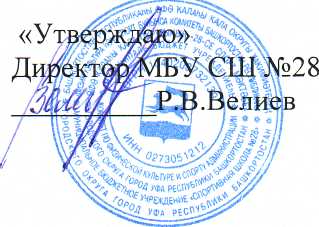 1.ПОЯСНИТЕЛЬНАЯ ЗАПИСКА …………………................................1.1.Характеристика спортивной акробатики как вида спорта и его отличительные особенности 1.2.Специфика организации тренировочного процесса ….…………...…1.3.Структура системы многолетней подготовки (этапы, уровни, ступени) ……………………………………………………..……..……2.НОРМАТИВНАЯ ЧАСТЬ ………………………………………....…..2.1.Длительность этапов спортивной подготовки, минимальный возраст лиц для зачисления на этапы спортивной подготовки и минимальное количество лиц, проходящих спортивную подготовку в группах на этапах спортивной подготовки по виду спорта..............2.2.Соотношение объемов тренировочного процесса на этапах спортивной подготовки ……………………………………………......2.3.Планируемые показатели соревновательной деятельности ....………2.4.Режимы тренировочной работы ……………………………………….2.5.Медицинские, возрастные и психофизические требования к лицам, проходящим спортивную подготовку ………………………….....…..2.6.Предельные тренировочные нагрузки ……………………………..…2.7.Минимальный и предельный объем соревновательной деятельности ……………………………………………………..…..…2.8.Минимальные требования к экипировке, спортивному инвентарю и оборудованию ……………………………………………………....…..2.9.Требования к количественному и качественному составу групп подготовки …………………………………………………………...…2.10.Объем индивидуальной спортивной подготовки ……………...….….2.11.Структура  годичного цикла (название и продолжительность периодов, этапов, мезоциклов) ………………………………………..3.МЕТОДИЧЕСКАЯ ЧАСТЬ ………………………………………....…3.1.Рекомендации по проведению тренировочных занятий, а также требования к технике безопасности в условиях тренировочных занятий и соревнований……………………………………………...…3.2.Рекомендуемые объемы тренировочных и соревновательных нагрузок ……………………………………………………………....…3.3.Планирование спортивных результатов …………………………...…3.4.Требования к организации и проведению врачебно-педагогического, психологического и биохимического контроля ….3.5.Программный материал для практических занятий по каждому этапу подготовки с разбивкой на периоды подготовки…………...…3.6.Рекомендации по организации психологической подготовки ………3.7.Планы применения восстановительных средств …………………….3.8.Планы антидопинговых мероприятий …………………………..…....3.9.Планы инструкторской и судейской практики ………………….....…4.СИСТЕМА КОНТРОЛЯ И ЗАЧЕТНЫЕ ТРЕБОВАНИЯ………….…4.1.4.2.4.3.Критерии подготовки лиц, проходящих спортивную подготовку, на каждом этапе спортивной подготовки, с учетом возраста и влияния физических качеств и телосложения на результативность ………………………………………………........……..……Комплексы контрольных упражнений для оценки общей, специальной физической, технико-тактической подготовки лиц, проходящих спортивную подготовку, методические указания по организации тестирования, методам и организации медико-биологического обследования ……………………………………..….Виды контроля общей и специальной физической, спортивно-технической и тактической подготовки……………………………….4.4.Требования к результатам реализации Программы на каждом этапе спортивной подготовки, выполнение которых дает основание для перевода лица, проходящего спортивную подготовку, на следующий этап спортивной подготовки ..……………………...…....4.5.4.6.Методические указания по организации тестирования……………...Методические указания по организации медико-биологического сопровождения тренировочного процесса…………………………….5.ИНФОРМАЦИОННОЕ ОБЕСПЕЧЕНИЕ ПРОГРАММЫ..……….....5.1.Список литературных источников ………………………………...….5.2.Перечень интернет ресурсовСтадииЭтапы спортивной подготовкиЭтапы спортивной подготовкиЭтапы спортивной подготовкиНазваниеОбозначениеПериодБазовой подготовкиНачальной подготовкиНПДо годаБазовой подготовкиНачальной подготовкиНПСвыше года 
Базовой подготовкиТренировочный (спортивной специализации)Т (СС)Начальной спортивной специализации (до двух лет)Максимальной реализации индивидуальных возможностейТренировочный (спортивной специализации)Т (СС)Начальной спортивной специализации (до двух лет)Максимальной реализации индивидуальных возможностейТренировочный (спортивной специализации)Т (СС)Углубленной спортивной специализации (свыше двух лет)Максимальной реализации индивидуальных возможностейСовершенствования спортивного мастерстваССМСовершенствования спортивного мастерстваМаксимальной реализации индивидуальных возможностейВысшего спортивного мастерстваВСМВысшего спортивного мастерства(без ограничений)Этапы спортивной подготовкиПродолжительность этапов (в годах)Минимальный возраст для зачисления в группы (лет)Минимальный возраст для зачисления в группы (лет)Наполняемость групп (человек)Этапы спортивной подготовкиПродолжительность этапов (в годах)юношидевушкиНаполняемость групп (человек)Этап начальной подготовки37612Тренировочный этап (этап спортивной специализации)5986Этап совершенствования спортивного мастерстваБез ограничений11102Этап высшего спортивного мастерстваБез ограничений14141Разделы спортивной подготовкиЭтапы и годы спортивной подготовкиЭтапы и годы спортивной подготовкиЭтапы и годы спортивной подготовкиЭтапы и годы спортивной подготовкиЭтапы и годы спортивной подготовкиЭтапы и годы спортивной подготовкиРазделы спортивной подготовкиЭтап начальной подготовкиЭтап начальной подготовкиТренировочный этап (этап спортивной специализации)Тренировочный этап (этап спортивной специализации)Этап совершенствования спортивного мастерстваЭтап высшего спортивного мастерстваРазделы спортивной подготовкиДо годаСвыше годаДо двух летСвыше двух летЭтап совершенствования спортивного мастерстваЭтап высшего спортивного мастерстваОбщая физическая подготовка (%)34 - 3734 - 3726 - 2715 - 2315 - 1210 - 12Специальная физическая подготовка (%)32 - 3532 - 3529 - 3028 - 2920 - 2516 - 20Техническая подготовка (%)25 - 3025 - 3037 - 4043 - 4954 - 5757 - 64Тактическая, теоретическая, психологическая подготовка (%)1 - 21 - 22 - 32 - 33 - 44 - 5Участие в соревнованиях, инструкторская и судейская практика (%)1 - 32 - 32 - 33 - 55 - 85 - 8Виды спортивных соревнованийЭтапы и годы спортивной подготовкиЭтапы и годы спортивной подготовкиЭтапы и годы спортивной подготовкиЭтапы и годы спортивной подготовкиЭтапы и годы спортивной подготовкиЭтапы и годы спортивной подготовкиВиды спортивных соревнованийЭтап начальной подготовкиЭтап начальной подготовкиТренировочный этап (этап спортивной специализации)Тренировочный этап (этап спортивной специализации)Этап совершенствования спортивного мастерстваЭтап высшего спортивного мастерстваВиды спортивных соревнованийДо годаСвыше годаДо двух летСвыше двух летЭтап совершенствования спортивного мастерстваЭтап высшего спортивного мастерстваКонтрольные-11222Отборочные-24555Основные-11133Главные-11133Этапный нормативЭтапы и годы спортивной подготовкиЭтапы и годы спортивной подготовкиЭтапы и годы спортивной подготовкиЭтапы и годы спортивной подготовкиЭтапы и годы спортивной подготовкиЭтапы и годы спортивной подготовкиЭтапный нормативЭтап начальной подготовкиЭтап начальной подготовкиТренировочный этап (этап спортивной специализации)Тренировочный этап (этап спортивной специализации)Этап совершенствования спортивного мастерстваЭтап высшего спортивного мастерстваЭтапный нормативДо годаСвыше годаДо двух летСвыше двух летЭтап совершенствования спортивного мастерстваЭтап высшего спортивного мастерстваКоличество часов в неделю6912162432Количество тренировок в неделю458121414Общее количество часов в год312468728104014561664Общее количество тренировок в год208260416624728728Спортивная деятельностьСостояниеВ тренировочнойтревожность,неуверенностьВ предсоревновательнойволнение,стартовая лихорадка,стартовая апатияВ соревновательноймобильность,мертвая точка,второе дыханиеВ послесоревновательнойфрустрация,воодушевление,радостьN п/пВид тренировочныхсборовПредельная продолжительность сборовпо этапам спортивной подготовки(количество дней)Предельная продолжительность сборовпо этапам спортивной подготовки(количество дней)Предельная продолжительность сборовпо этапам спортивной подготовки(количество дней)Предельная продолжительность сборовпо этапам спортивной подготовки(количество дней)ОптимальноечислоучастниковсбораN п/пВид тренировочныхсборовЭтапвысшегоспортивногомастерстваЭтапсовершенствованияспортивногомастерстваТренировочныйэтап (этапспортивнойспециализации)ЭтапначальнойподготовкиОптимальноечислоучастниковсбора1. Тренировочные сборы по подготовке к соревнованиям1. Тренировочные сборы по подготовке к соревнованиям1. Тренировочные сборы по подготовке к соревнованиям1. Тренировочные сборы по подготовке к соревнованиям1. Тренировочные сборы по подготовке к соревнованиям1. Тренировочные сборы по подготовке к соревнованиям1. Тренировочные сборы по подготовке к соревнованиям1.1.ТренировочныеСборы по подготовке кмеждународнымсоревнованиям212118-Определяетсяорганизацией,осуществляющейспортивнуюподготовку1.2.ТренировочныеСборы по подготовке кчемпионатам, кубкам,первенствам России211814-Определяетсяорганизацией,осуществляющейспортивнуюподготовку1.3.Тренировочные сборы поподготовке к другимвсероссийскимсоревнованиям181814-Определяетсяорганизацией,осуществляющейспортивнуюподготовку1.4.Тренировочные сборы поподготовке кофициальнымсоревнованиям субъектаРоссийской Федерации141414-Определяетсяорганизацией,осуществляющейспортивнуюподготовку2. Специальные тренировочные сборы2. Специальные тренировочные сборы2. Специальные тренировочные сборы2. Специальные тренировочные сборы2. Специальные тренировочные сборы2. Специальные тренировочные сборы2. Специальные тренировочные сборы2.1.Тренировочные сборы по общей или специальнойФизической подготовке181814-Не менее 70%от состава группы лиц,проходящихспортивную подготовку на определенномэтапе2.2.ВосстановительныеТренировочные сборыДо 14 днейДо 14 днейДо 14 дней-Участникисоревнований2.3.Тренировочные сборыдля комплексногомедицинскогообследованияДо 5 дней, но не более 2 раз в годДо 5 дней, но не более 2 раз в годДо 5 дней, но не более 2 раз в год-В соответствии с планомкомплексногомедицинскогообследования2.4.Тренировочные сборы вканикулярныйпериод--До 21 дня подряди не более двухсборов в годДо 21 дня подряди не более двухсборов в годНе менее 60%от составагруппы лиц,проходящих спортивнуюподготовку наопределенном этапе2.5.ПросмотровыеТренировочныесборы для кандидатов назачислениев образовательныеучреждения среднегопрофессиональногообразования,осуществляющиедеятельность в областифизической культуры испорта, и центрыспортивной подготовки-До 60 днейДо 60 дней-В соответствиис правиламиприемаN п/пНаименование оборудования, спортивного инвентаряЕдиница измеренияКоличество изделий1.Гимнастический коверштук12.Музыкальный центркомплект13.Весы (до 200 кг)штук14.Гимнастический куб-подставкаштук25.Дорожка акробатическаякомплект16.Зеркальная стенка (0,6 x 2 м)штук207.Лонжа страховочнаяштук38.Лонжа страховочная универсальнаяштук29.Магнезницаштук210.Маты гимнастическиештук311.Маты поролоновые (200 x 300 x 40)штук2012.Мостик гимнастическийштук213.Подставка для страхованияштук114.Скамейка гимнастическаяштук615.Стенка гимнастическаяштук616.Стоялки гимнастическиештук1017.Утяжелители для рук и ног (от 0,5 до 1,5 кг)комплект20ЭтапподготовкиПериодКоличество занимающихся в группеКоличество занимающихся в группеКоличество занимающихся в группеЭтапподготовкиПериодMin*в соответствии с требованиями ФССПОптимальное в соответствии с требованиями ФССПMax*НП1 год1214-1620-25НП2 год1212-1420НП3 год1212-1420Т (СС)1 год610-1214Т (СС)2 год610-1214Т (СС)3 год68-1012Т (СС)4 год68-1012Т (СС)5 год68-1012ССМ1 год24-810ССМ2 год24-810ССМ3 год24-810ВСМВесь период11-38ВозрастЭтап\годподготовкиТребования по ОФП, СФП, технической  и спортивной     подготовкеСпортивныйразряд6 летСОГ--6-7 летНП-1Выполнение нормативов по ОФП, СФП для зачисления и перевода-7-8 летНП-2,3Выполнение нормативов по ОФП, СФП для зачисления и переводаШ-П юн.р8-9 летУТГ-1Выполнение нормативов по ОФП, СФП для зачисления и переводаОбязательная Техническая программа1 юн.разряд9-10 летУТГ-2Выполнение нормативов по ОФП, СФП для зачисления и переводаОбязательная Техническая программа1юнШр10-11 летУТГ-3Выполнение нормативов по ОФП, СФП для зачисления и переводаОбязательная Техническая программаШр11-12 летУТГ-4Выполнение нормативов по ОФП, СФП для зачисления и переводаОбязательная Техническая программаПр12-13 летУТГ-5Выполнение нормативов по ОФП, СФП для зачисления и переводаОбязательная Техническая программа1 разр.10 лети старшеССМ(без ограничений)Выполнение нормативов по ОФП, СФП для зачисления и перевода на этапОбязательная Техническая программаПоложительная динамика спортивных результатовКМС14 летистаршеВСМ(без ограниченийВыполнение нормативов по ОФП, СФП для зачисления на этапОбязательная Техническая программаСтабильность результатов на всероссийских и международных соревнованияхМСМСМКРазделыподготовкиНПНПТренировочный этапТренировочный этапТренировочный этапТренировочный этапТренировочный этапЭтап  ССМЭтап  ССМЭтап  ССМВСМРазделыподготовкиДогодаСвышегода12345123ВСМТеоретическая подготовка446610111117222226Общая физическая подготовка13715717217013313212610010090100Специальная физическая подготовка61103113113139139139168175180190Хореографическая подготовка4084120120130130130165175180186Техническая подготовка62961451454184184186618308301008Психологическая подготовка4101014141627303032Контрольные нормативы44888888101010Участие на соревнованиях44101222222434444440Восстановительные мероприятия404052525252525252Инструкторская и судейская практика10101216181820Общее количество часов31246862472883293610401248135214561664№ п/пНазвание мероприятияСрок проведенияОтветственный1Утверждение ответственных лиц за профилактику и информирование не применения допинга, запрещенных средств и методов среди спортсменовоктябрьРуководитель2Утверждение плана мероприятий по профилактике и информированию не использования допинга, запрещенных средств и методов в спортеноябрьОтветственный за антидопинговую профилактику3Определение объемов тестирования, согласно утвержденному списку спортсменов.декабрьЗаместитель руководителя4Составление графика тестирования согласно утвержденному списку для тестирования спортсменов и обеспечение его реализацииноябрьОтветственный за антидопинговую профилактику5Проведение теоретических занятий по антидопинговой тематике для спортсменовперед соревнованиямиТренер в группе6Своевременное вынесение решений по фактам нарушений антидопинговых правилпо фактуРуководительФизические качества и телосложениеУровень влиянияСкоростные способности3Мышечная сила2Вестибулярная устойчивость3Выносливость2Гибкость3Координационные способности3Телосложение1Развиваемое физическое качествоКонтрольные упражнения (тесты)Контрольные упражнения (тесты)Развиваемое физическое качествоЮношиДевушкиСкоростные качестваБег на 30 м(не более 6,9 с)Бег на 30 м(не более 7,2 с)СилаПодъем туловища лежа на спине(не менее 10 раз)Подъем туловища лежа на спине(не менее 8 раз)СилаПодтягивание из виса на перекладине(не менее 2 раз)Подтягивание из виса на перекладине(не менее 1 раз)СилаУдержание положения "угол" в висе на гимнастической стенке(не менее 5 с)Удержание положения "угол" в висе на гимнастической стенке(не менее 5 с)Скоростно-силовые качестваПрыжок в длину с места(не менее 115 см)Прыжок в длину с места(не менее 110 см)КоординацияУдержание равновесия на одной ноге(не менее 5 с)Удержание равновесия на одной ноге(не менее 5 с)ГибкостьУпражнение "мост" из положения лежа на спине(расстояние от стоп до пальцев рук не более 50 см, фиксация 5 с)Упражнение "мост" из положения лежа на спине(расстояние от стоп до пальцев рук не более 40 см, фиксация 5 с)Развиваемое физическое качествоКонтрольные упражнения (тесты)Контрольные упражнения (тесты)Развиваемое физическое качествоЮношиДевушкиСкоростные качестваБег на 20 м(не более 4,5 с)Бег на 20 м(не более 4,8 с)Скоростно-силовые качестваПодъем туловища лежа на спине за 30 с(не менее 16 раз)Подъем туловища лежа на спине за 30 с(не менее 10 раз)Скоростно-силовые качестваПрыжок в длину с места(не менее 130 см)Прыжок в длину с места(не менее 125 см)СилаПодтягивание из виса на перекладине(не менее 10 раз)Подтягивание из виса на перекладине(не менее 8 раз)СилаИ.П. стоя согнувшись ноги врозь, силой выход в стойку на руках, на гимнастическом ковре(не менее 5 раз)И.П. стоя согнувшись ноги врозь, силой выход в стойку на руках, на гимнастическом ковре(не менее 5 раз)СилаСгибание-разгибание рук в упоре лежа(не менее 30 раз)Сгибание-разгибание рук в упоре лежа(не менее 20 раз)КоординацияУдержание равновесия на стопе одной ноги, другая согнута в колене и поднята вперед до прямого угла, руки подняты вверх(не менее 10 с)Удержание равновесия на стопе одной ноги, другая согнута в колене и поднята вперед до прямого угла, руки подняты вверх(не менее 10 с)ГибкостьШпагат продольный(фиксация не менее 5 с)Шпагат продольный(фиксация не менее 5 с)ГибкостьШпагат поперечный(фиксация не менее 5 с)Шпагат поперечный(фиксация не менее 5 с)ГибкостьУпражнение "мост". И.П. - основная стойка. Наклон назад, ноги выпрямлены, руки перпендикулярны полу(фиксация не менее 10 с)Упражнение "мост". И.П. - основная стойка. Наклон назад, ноги выпрямлены, руки перпендикулярны полу(фиксация не менее 10 с)СилаУдержание положения "угол", ноги вместе на гимнастических стоялках(не менее 12 с)Удержание положения "угол", ноги врозь на гимнастических стоялках(не менее 10 с)Техническое мастерствоОбязательная техническая программаОбязательная техническая программаСпортивный разрядПервый юношеский спортивный разрядПервый юношеский спортивный разрядРазвиваемое физическое качествоКонтрольные упражнения (тесты)Контрольные упражнения (тесты)Развиваемое физическое качествоЮношиДевушкиСкоростные качестваБег на 20 м(не более 3,8 с)Бег на 20 м(не более 4,4 с)Скоростно-силовые качестваПрыжок в длину с места(не менее 175 см)Прыжок в длину с места(не менее 165 см)Скоростно-силовые качестваПодъем туловища лежа на спине за 30 с(не менее 20 раз)Подъем туловища лежа на спине за 30 с(не менее 17 раз)СилаПодтягивание из виса на перекладине(не менее 15 раз)Подтягивание из виса на перекладине(не менее 8 раз)СилаСтойка на руках на гимнастическом ковре(не менее 8 с)Стойка на руках на гимнастическом ковре(не менее 8 с)СилаСгибание-разгибание рук в упоре лежа(не менее 40 раз)Сгибание-разгибание рук в упоре лежа(не менее 30 раз)ГибкостьШпагат продольный(фиксация не менее 15 с)Шпагат продольный(фиксация не менее 15 с)ГибкостьШпагат поперечный(фиксация не менее 15 с)Шпагат поперечный(фиксация не менее 15 с)Техническое мастерствоОбязательная техническая программаОбязательная техническая программаСпортивный разрядКандидат в мастера спортаКандидат в мастера спортаРазвиваемое физическое качествоКонтрольные упражнения (тесты)Контрольные упражнения (тесты)Развиваемое физическое качествоЮношиДевушкиСкоростные качестваБег на 20 м(не более 3,6 с)Бег на 20 м(не более 4,3 с)Скоростно-силовые качестваПодъем туловища на спине за 30 с(не менее 25 раз)Подъем туловища на спине за 30 с(не менее 20 раз)Скоростно-силовые качестваПрыжок в длину с места(не менее 185 см)Прыжок в длину с места(не менее 170 см)СилаПодтягивание из виса на перекладине(не менее 15 раз)Подтягивание из виса на перекладине(не менее 12 раз)СилаСгибание-разгибание рук в упоре лежа(не менее 40 раз)Сгибание-разгибание рук в упоре лежа(не менее 30 раз)СилаПодъем выпрямленных ног до касание над головой из виса на шведской стенке(не менее 14 раз)Подъем выпрямленных ног до касание над головой из виса на шведской стенке(не менее 12 раз)Техническое мастерствоОбязательная техническая программаОбязательная техническая программаСпортивное званиеМастер спорта России, мастер спорта России международного классаМастер спорта России, мастер спорта России международного классавозрастЭтап\годподготовкиТребования по ОФП, СФП, технической  и спортивной подготовкеСпорт.разряд6 летСОГ--6-7 летНП-1,2,3Выполнение нормативов по ОФП, СФП для зачисления и переводаШ-юн8-9 летУТГ-1,2Выполнение нормативов по ОФП, СФП для зачисления и переводаОбязательная Техническая программаП-1юн.разряд                                                                                                                                                                                                                                                                                                                                                                                                                                                                                                                                                                                                                                                                                                                                                                                                                                                                                                                                                                                                                                                                          с 9 летУТГ-3,4,5Выполнение нормативов по ОФП, СФП для зачисления и переводаОбязательная Техническая программаШрПр1р10 лети старшеССМ(без ограничений)Выполнение нормативов по ОФП, СФП для зачисления и переводаОбязательная Техническая программаПоложительная динамика спортивных результатовКМС14 летистаршеВСМ(без ограниченийВыполнение нормативов по ОФП, СФП для зачисления Обязательная Техническая программаСтабильность результатов на всероссийских и международных соревнованияхМСМСМК